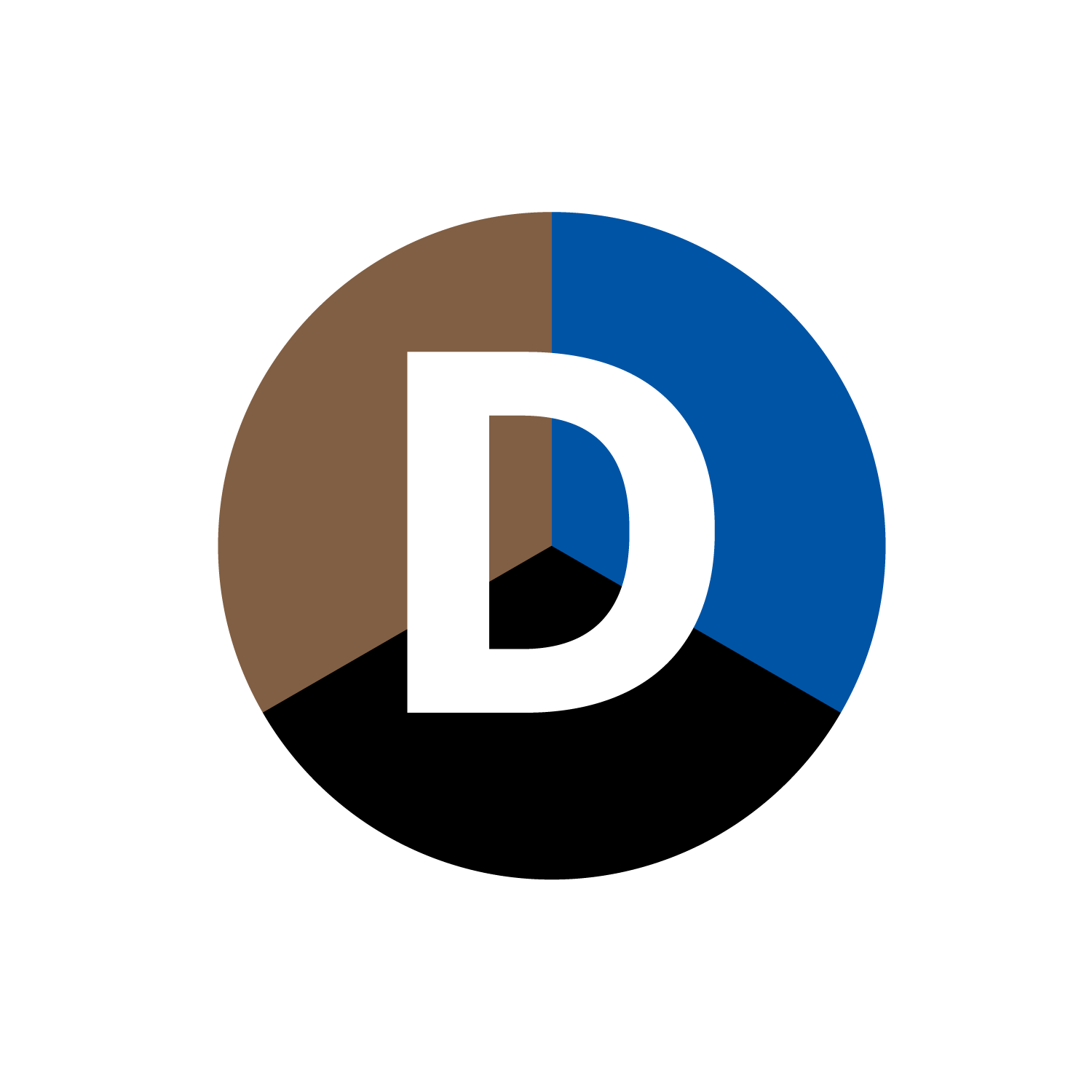 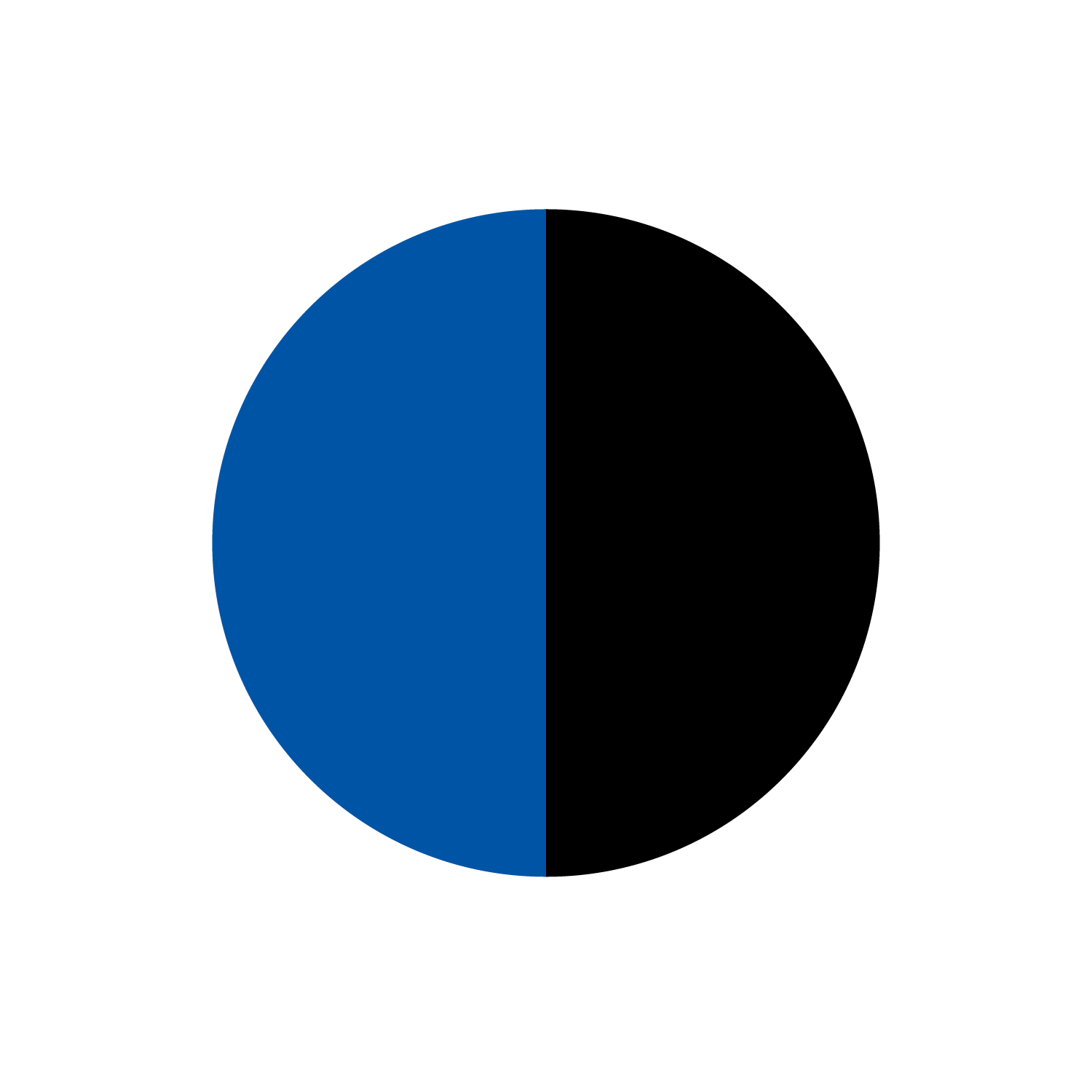 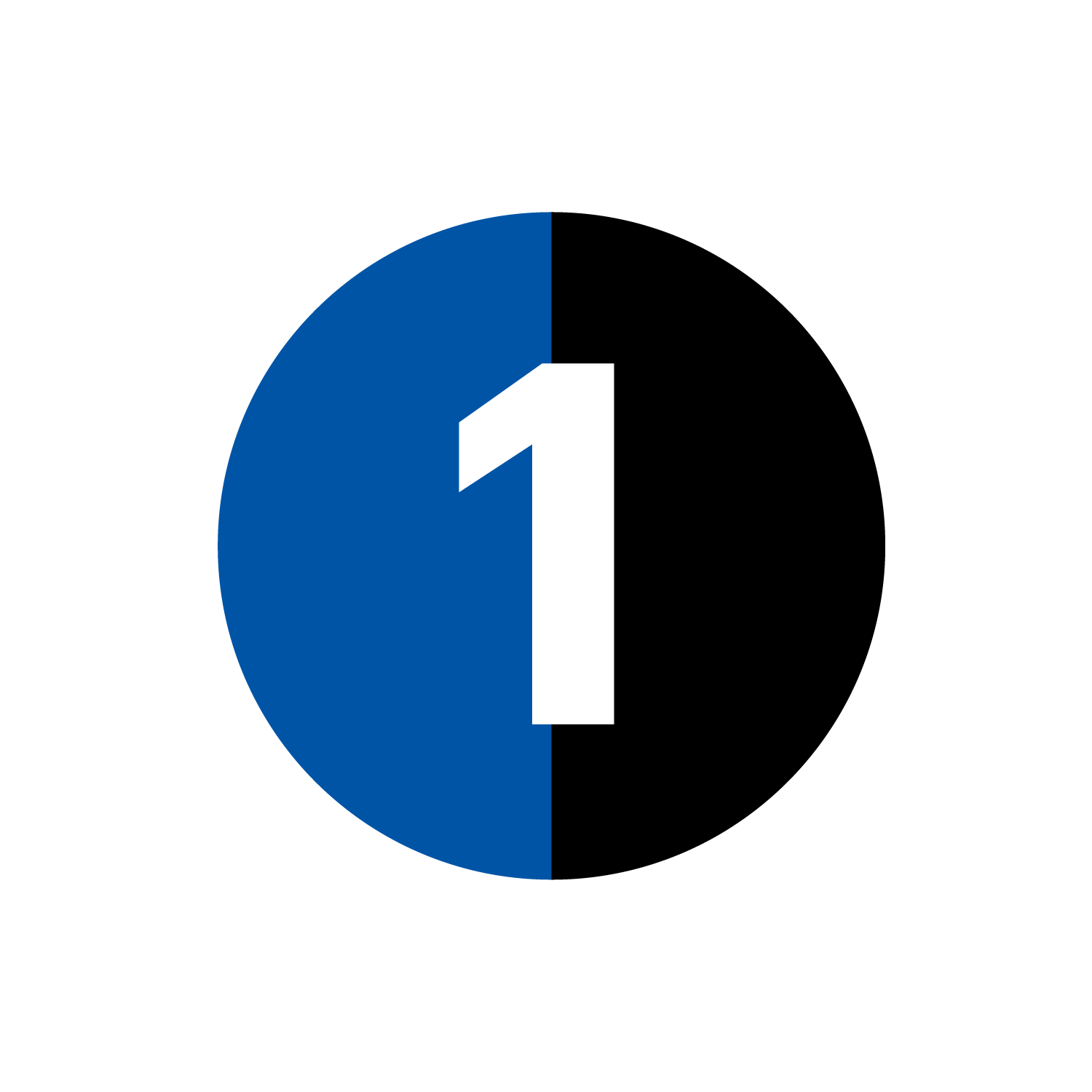 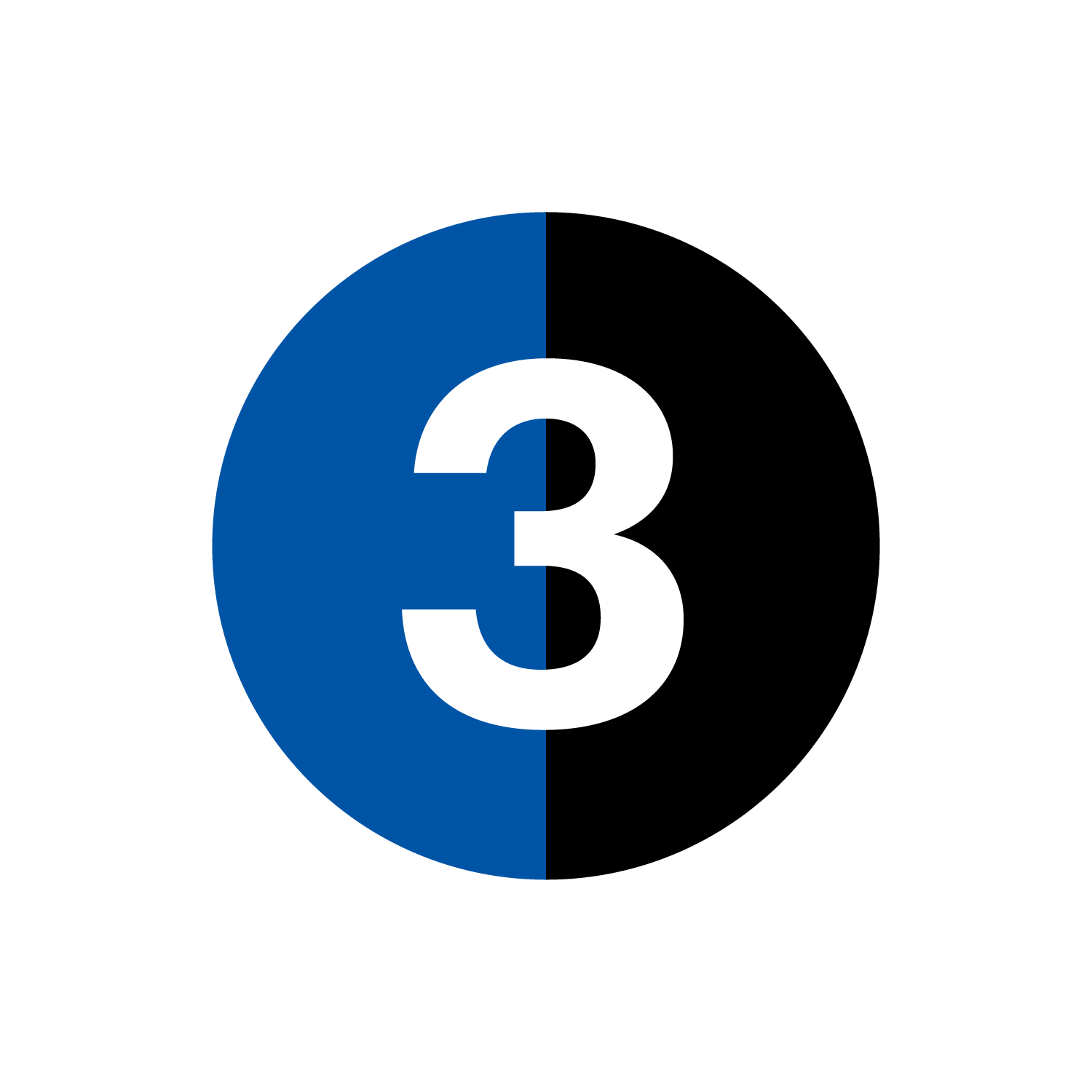 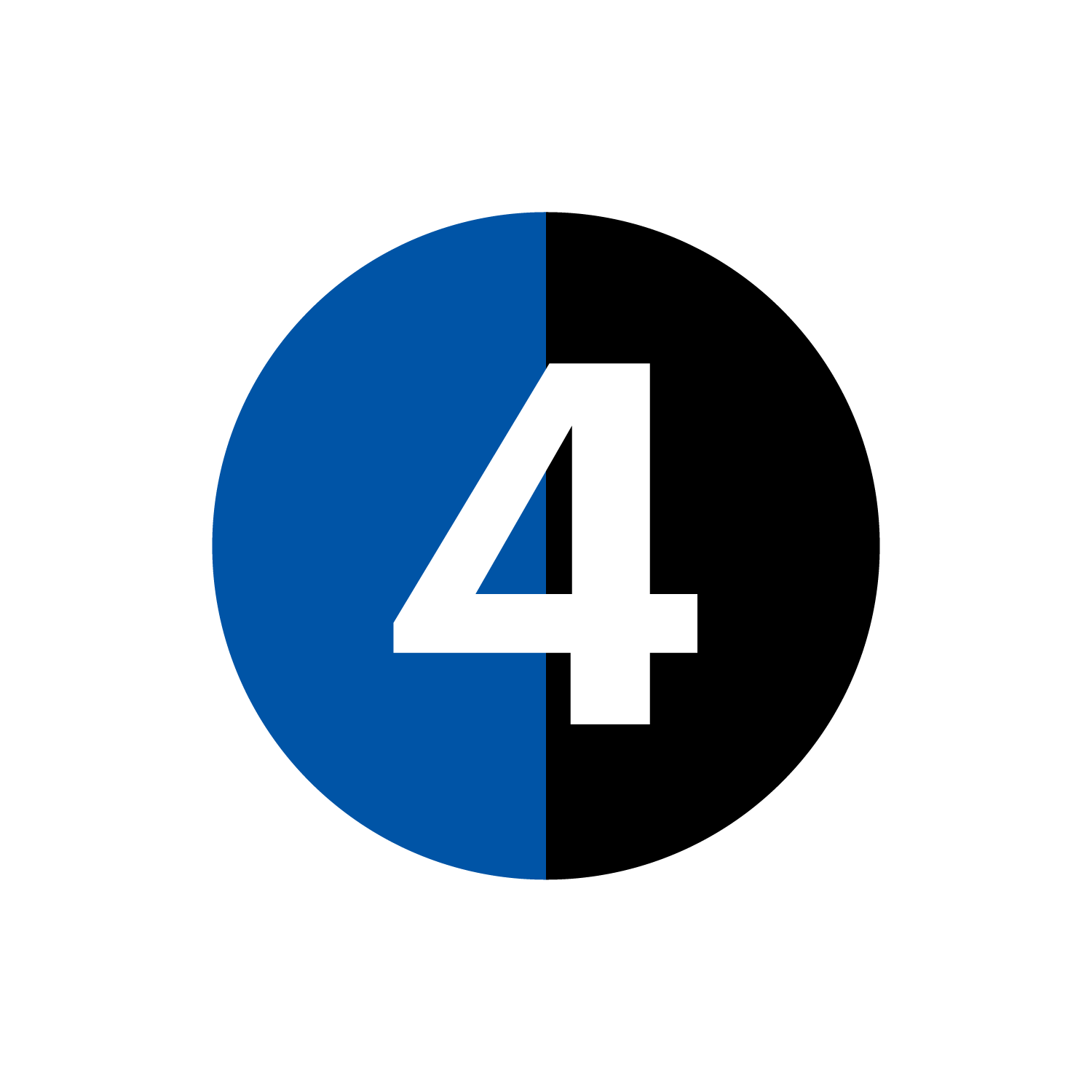 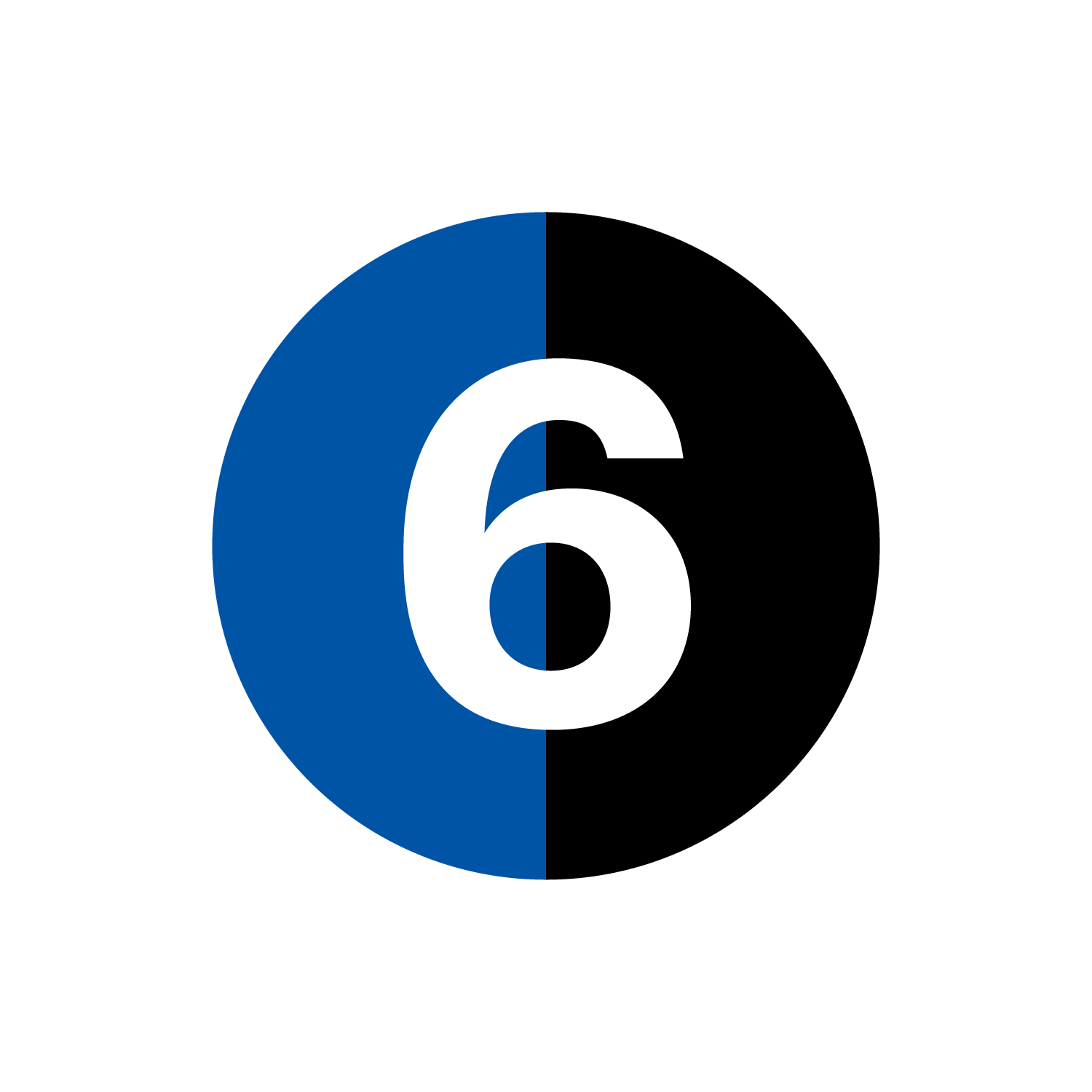 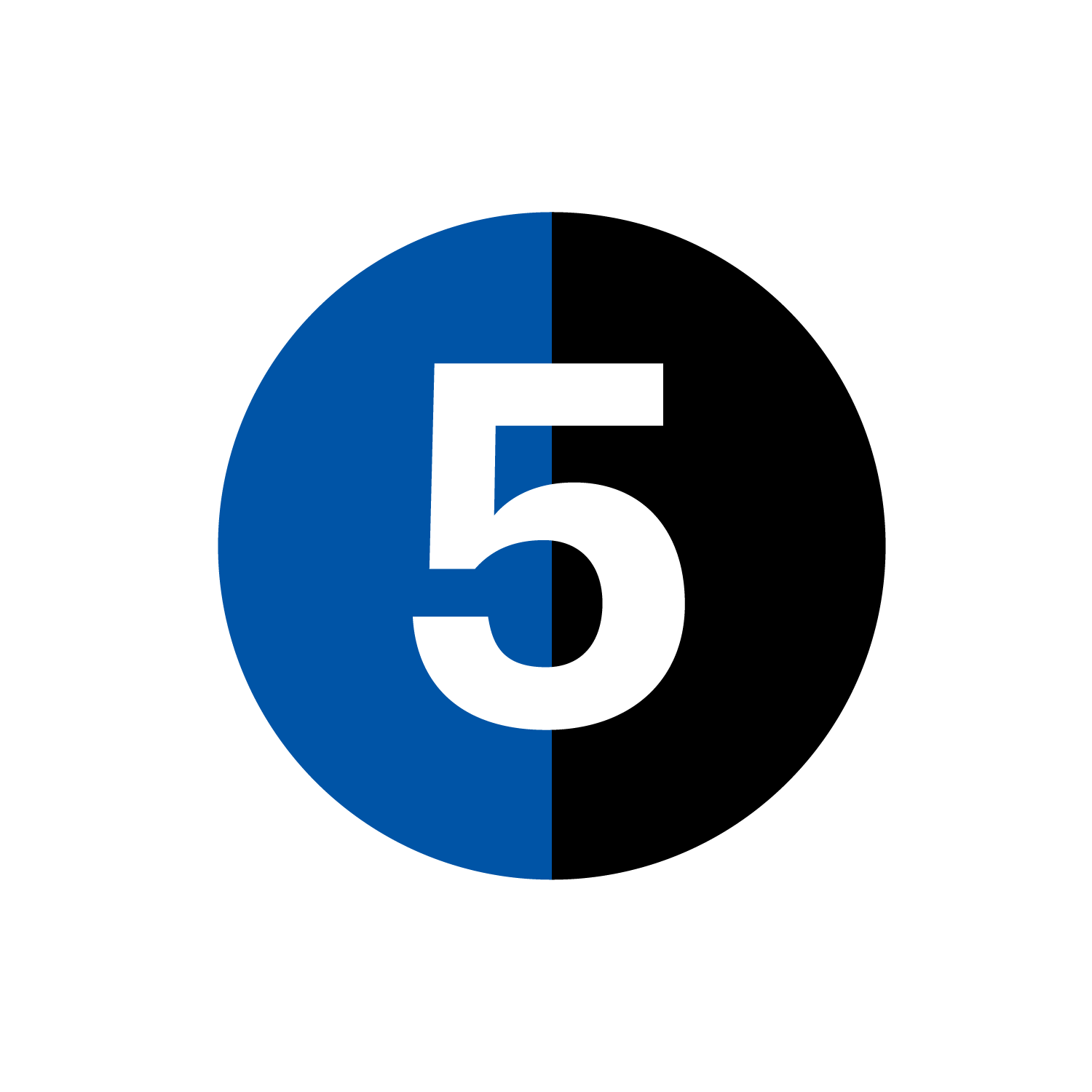 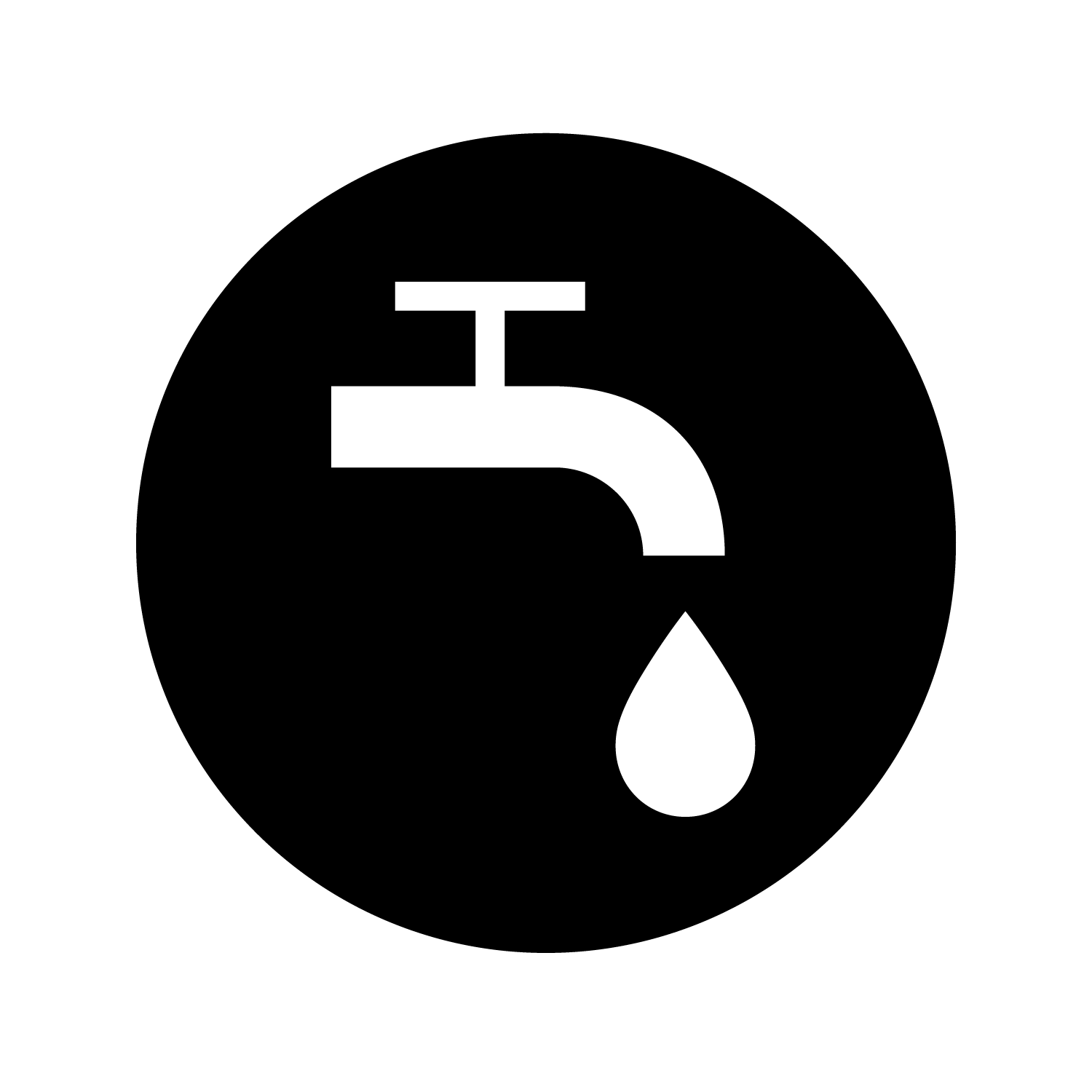 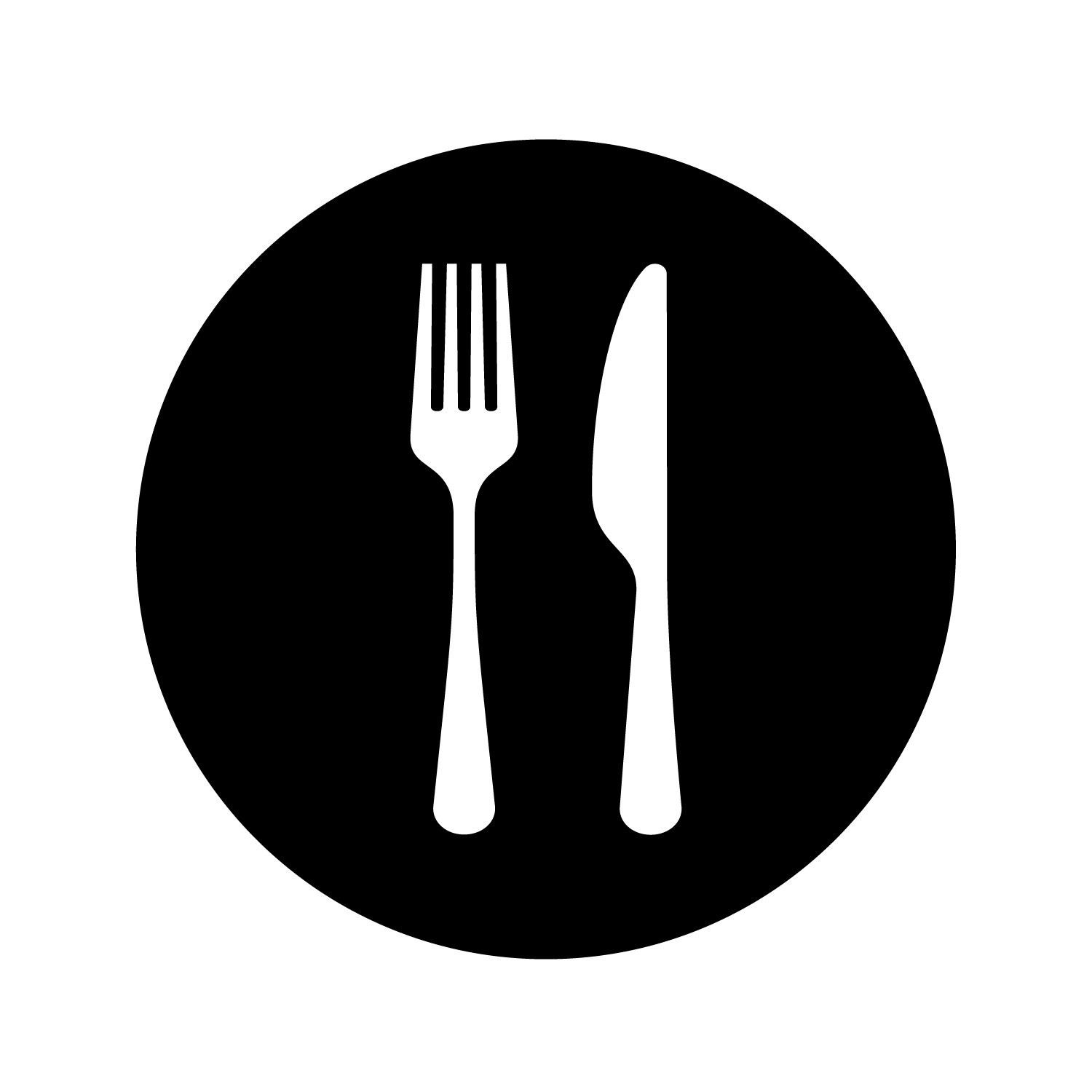 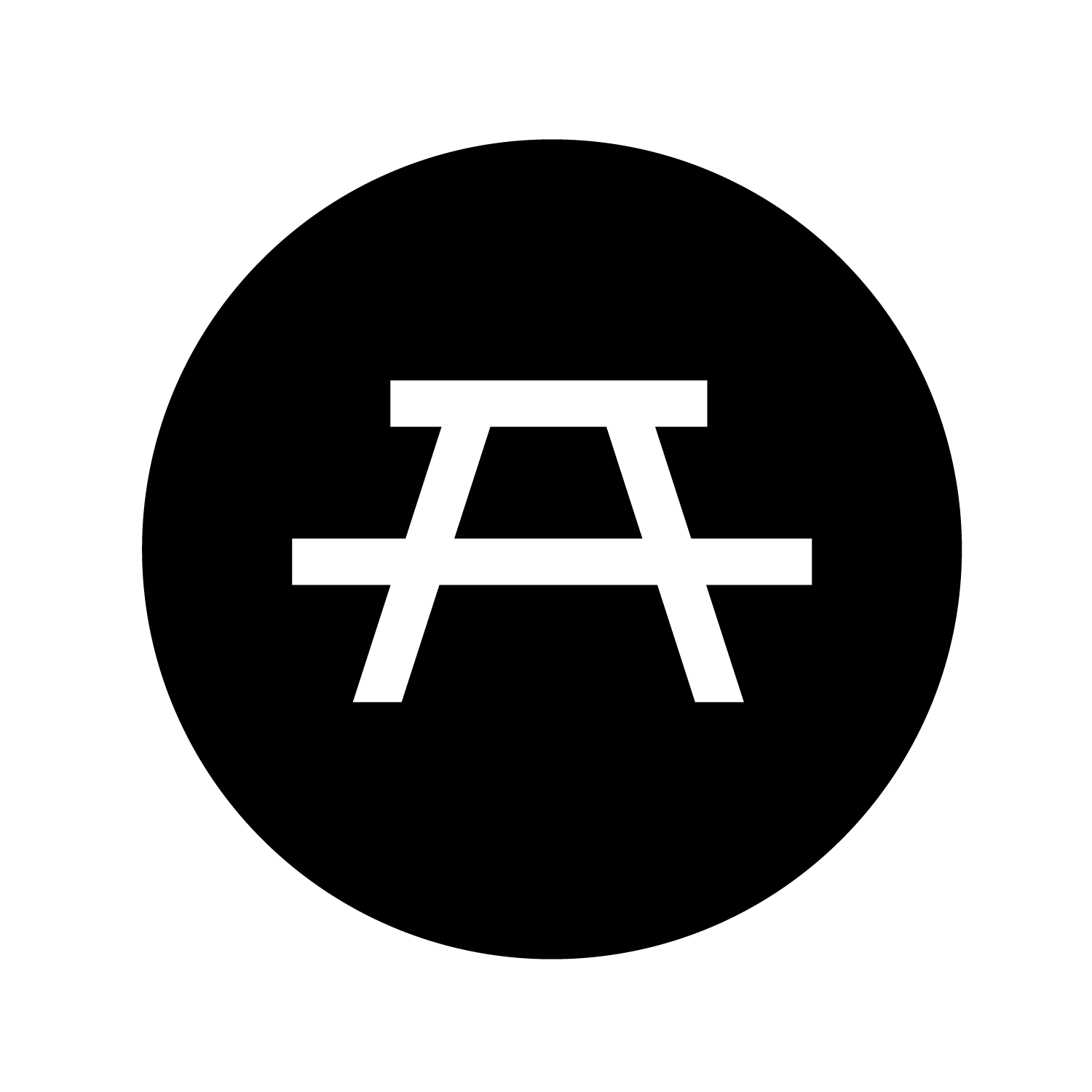 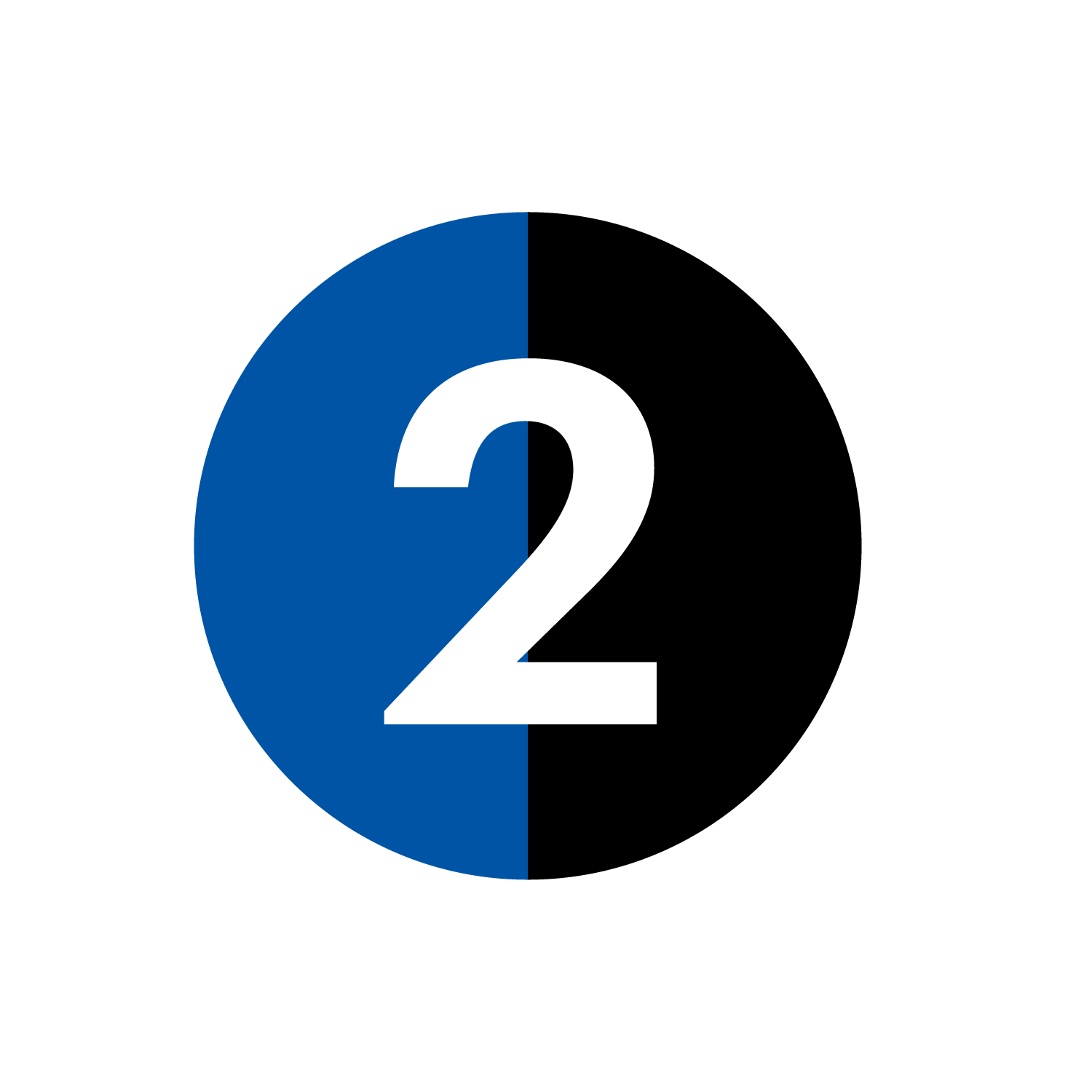 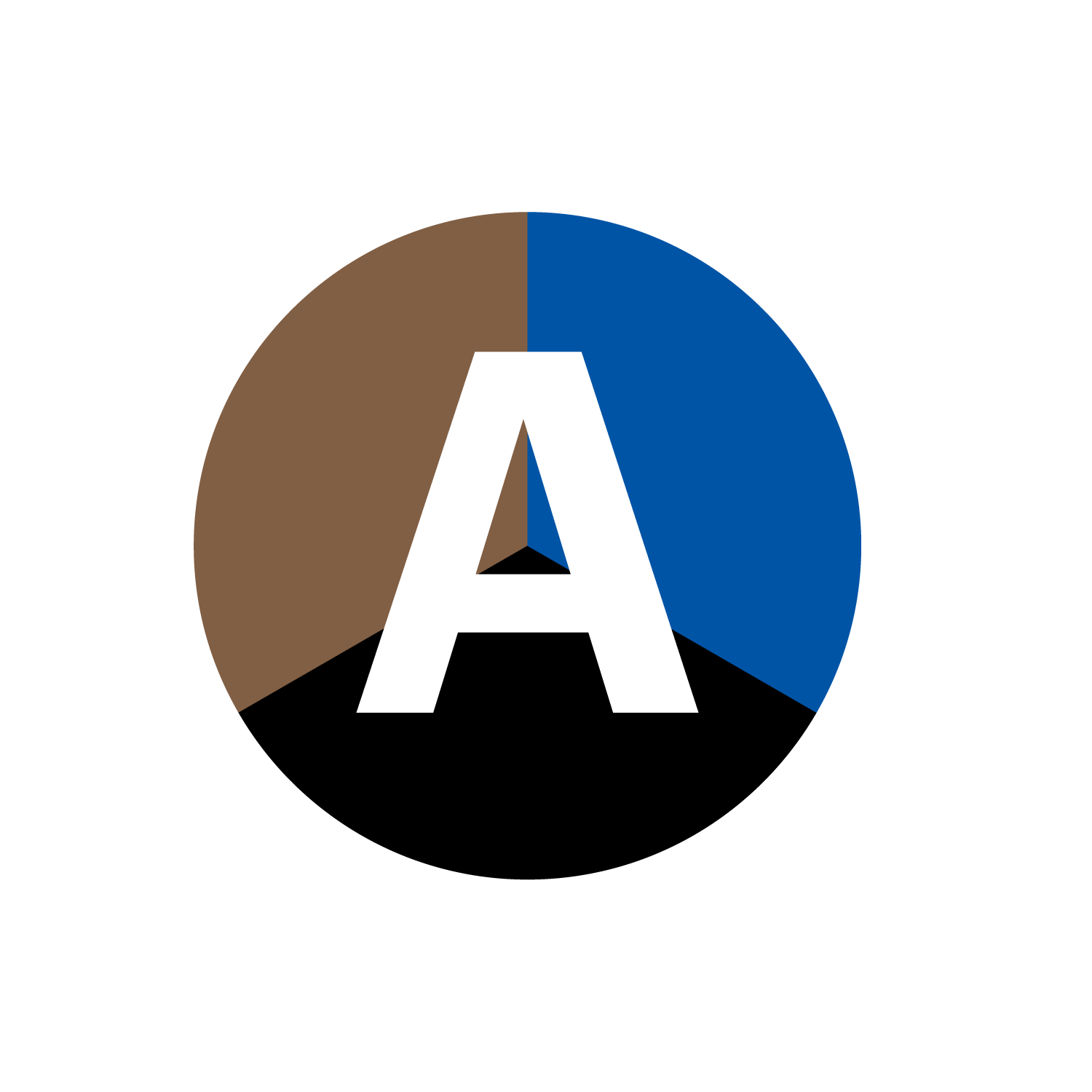 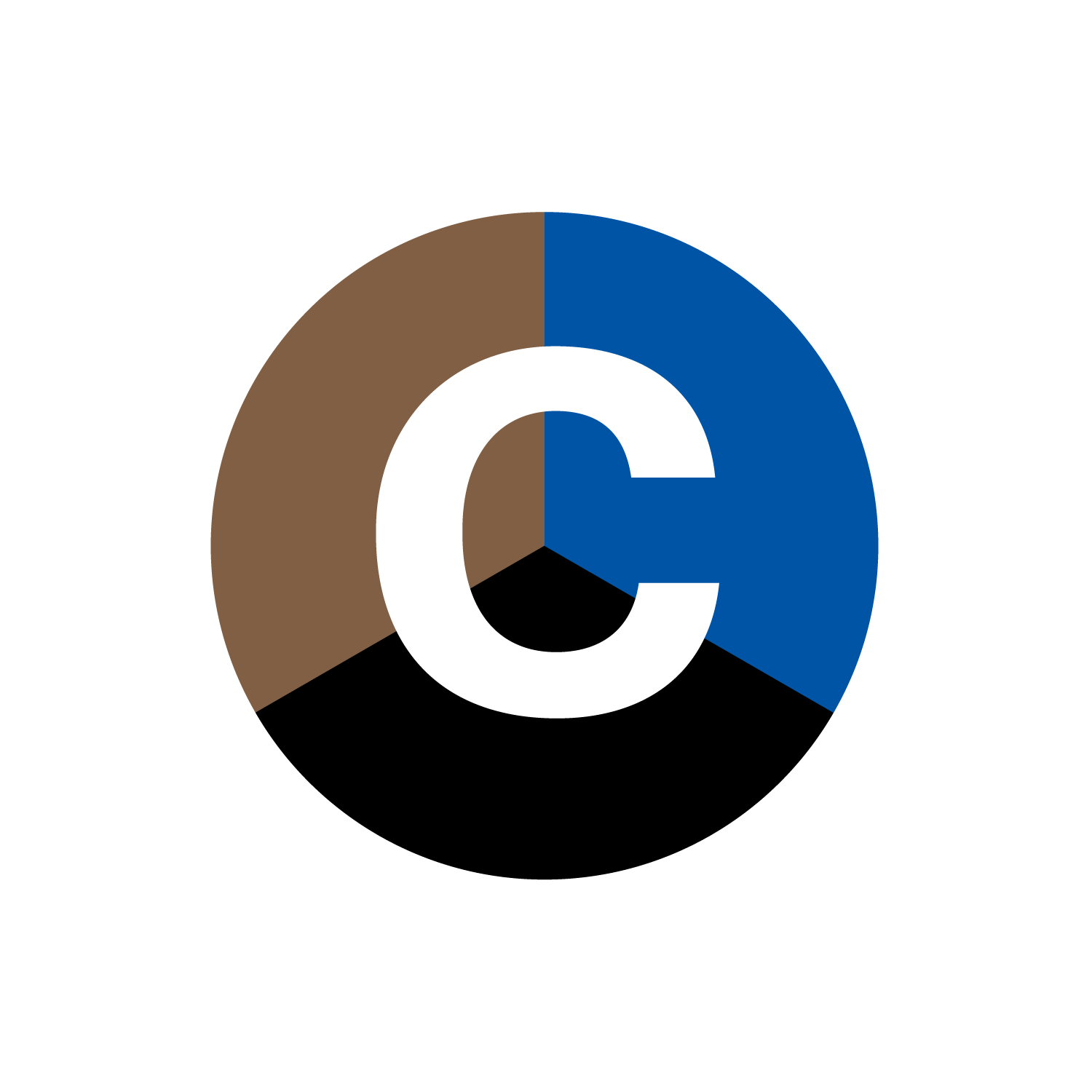 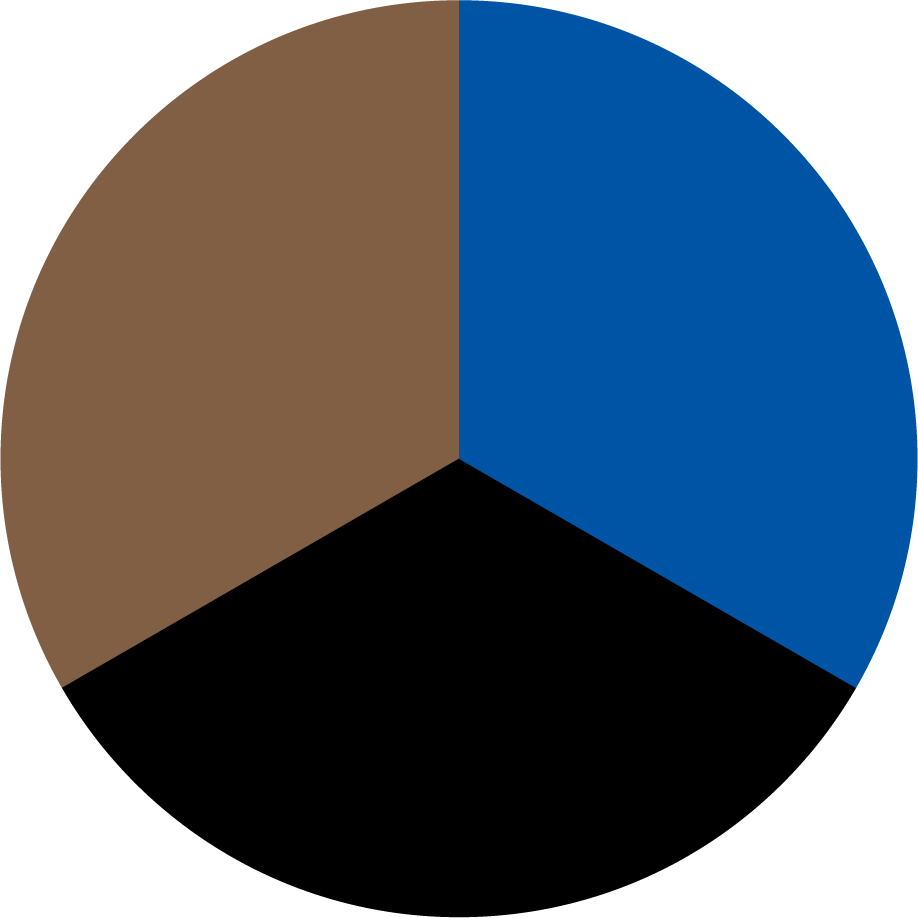 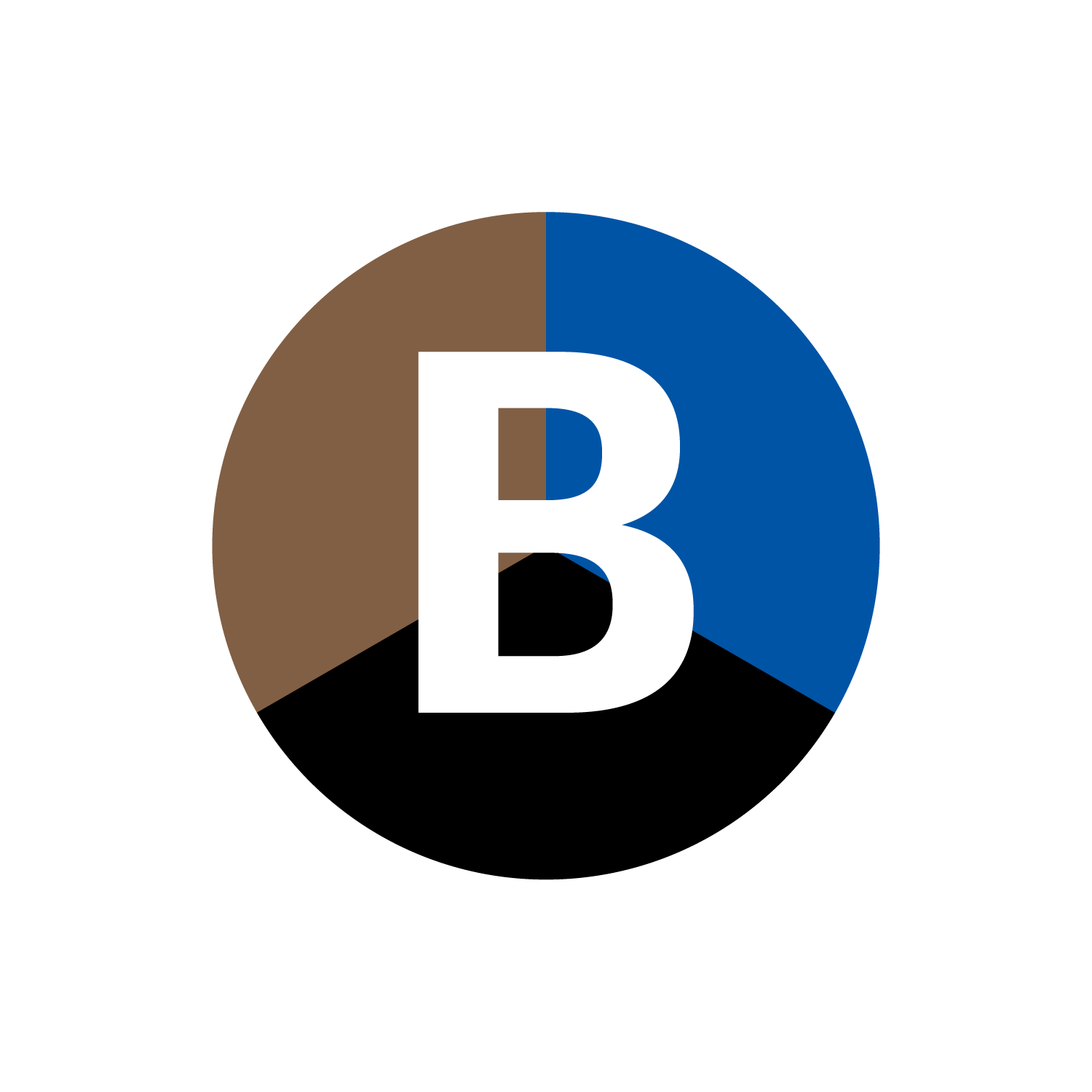 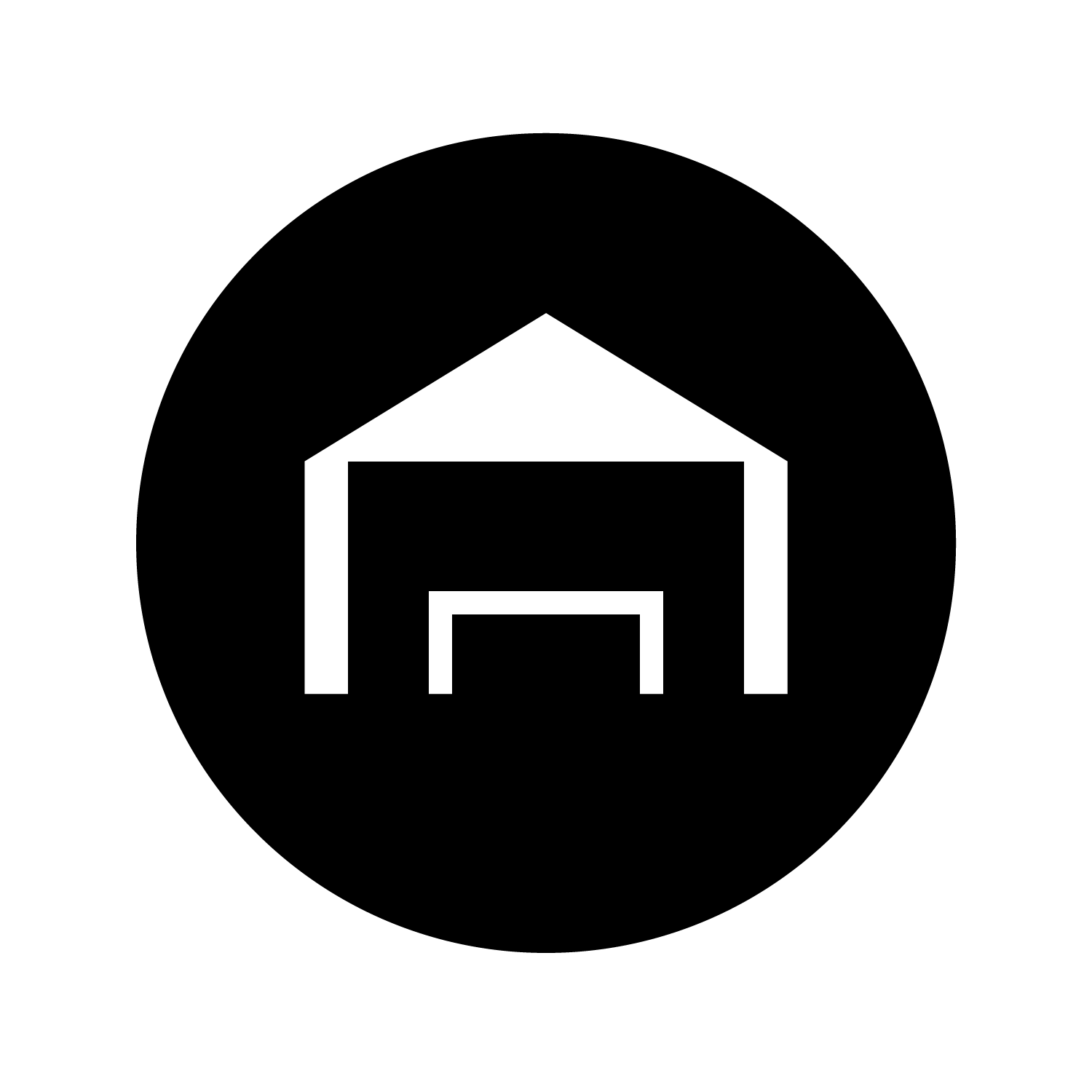 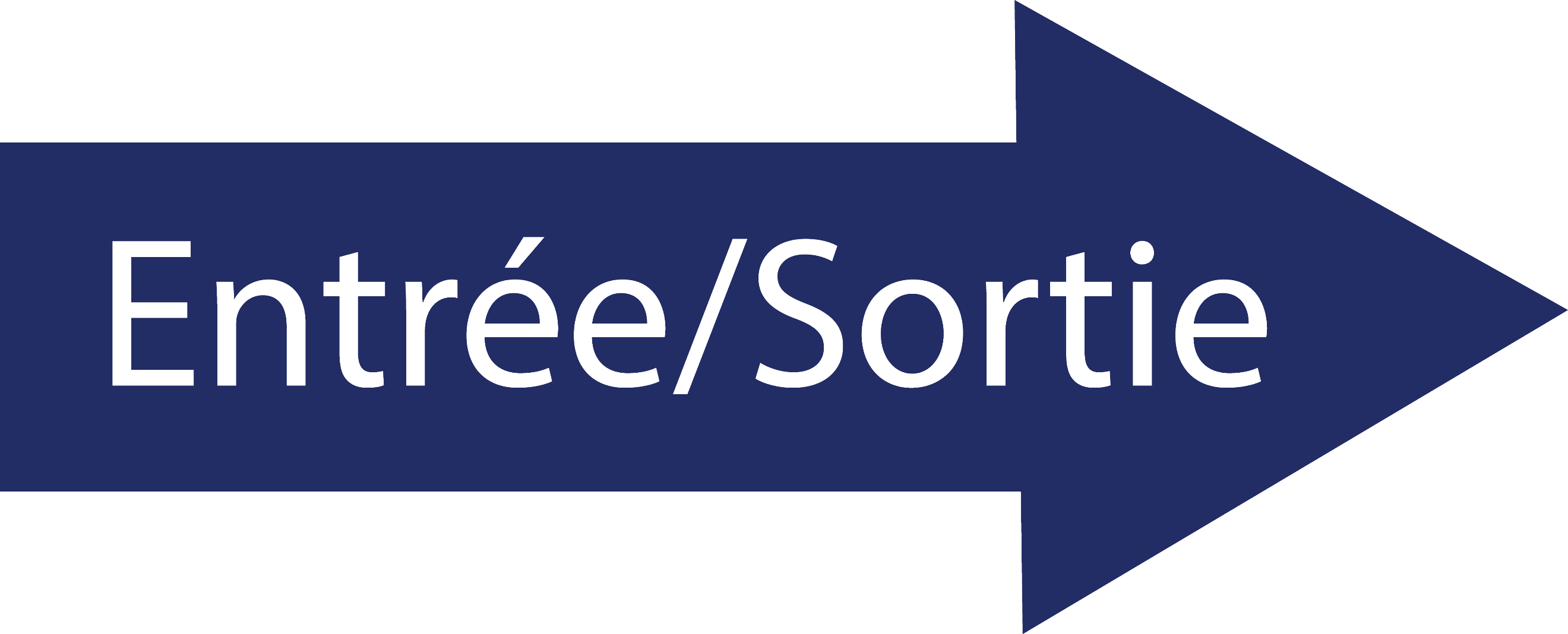 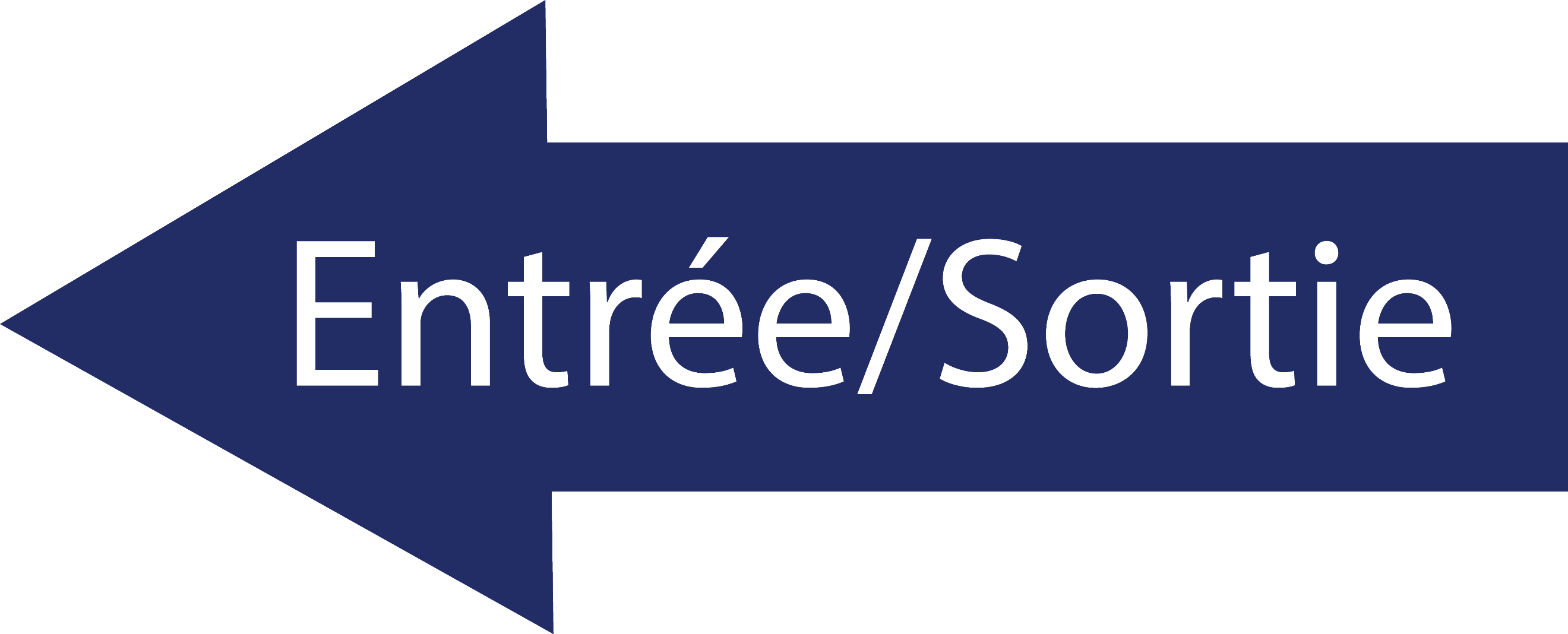 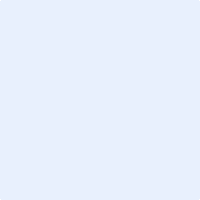 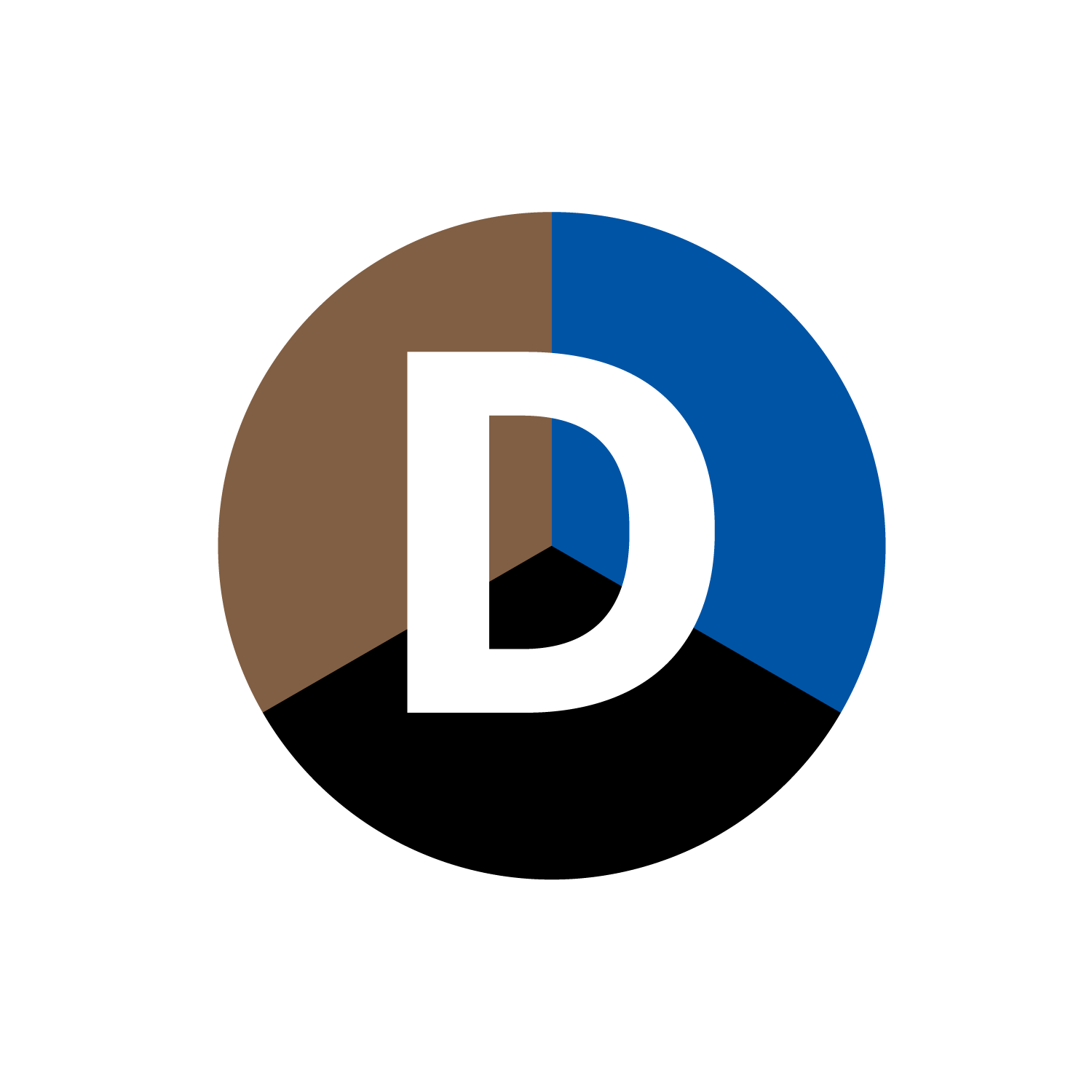 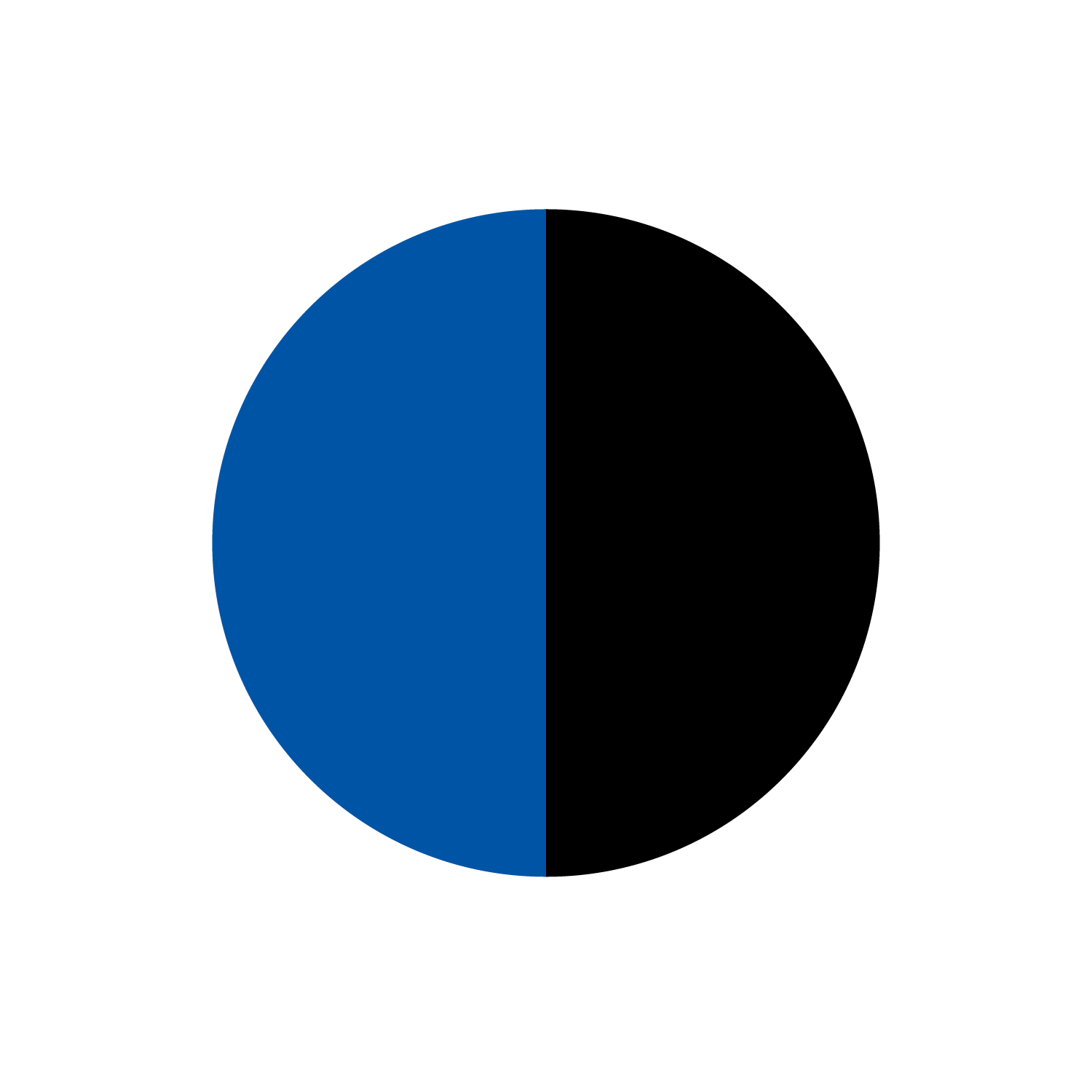 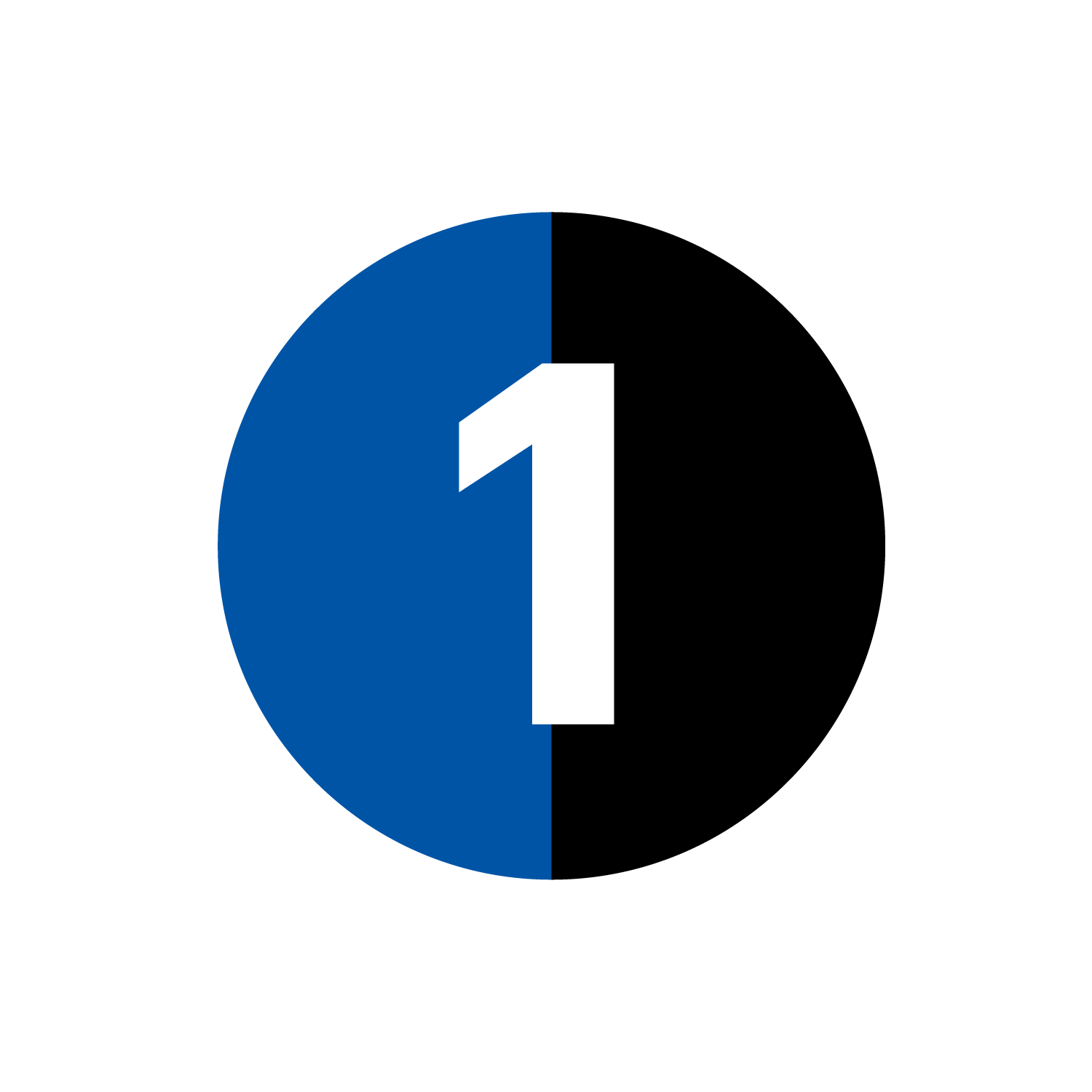 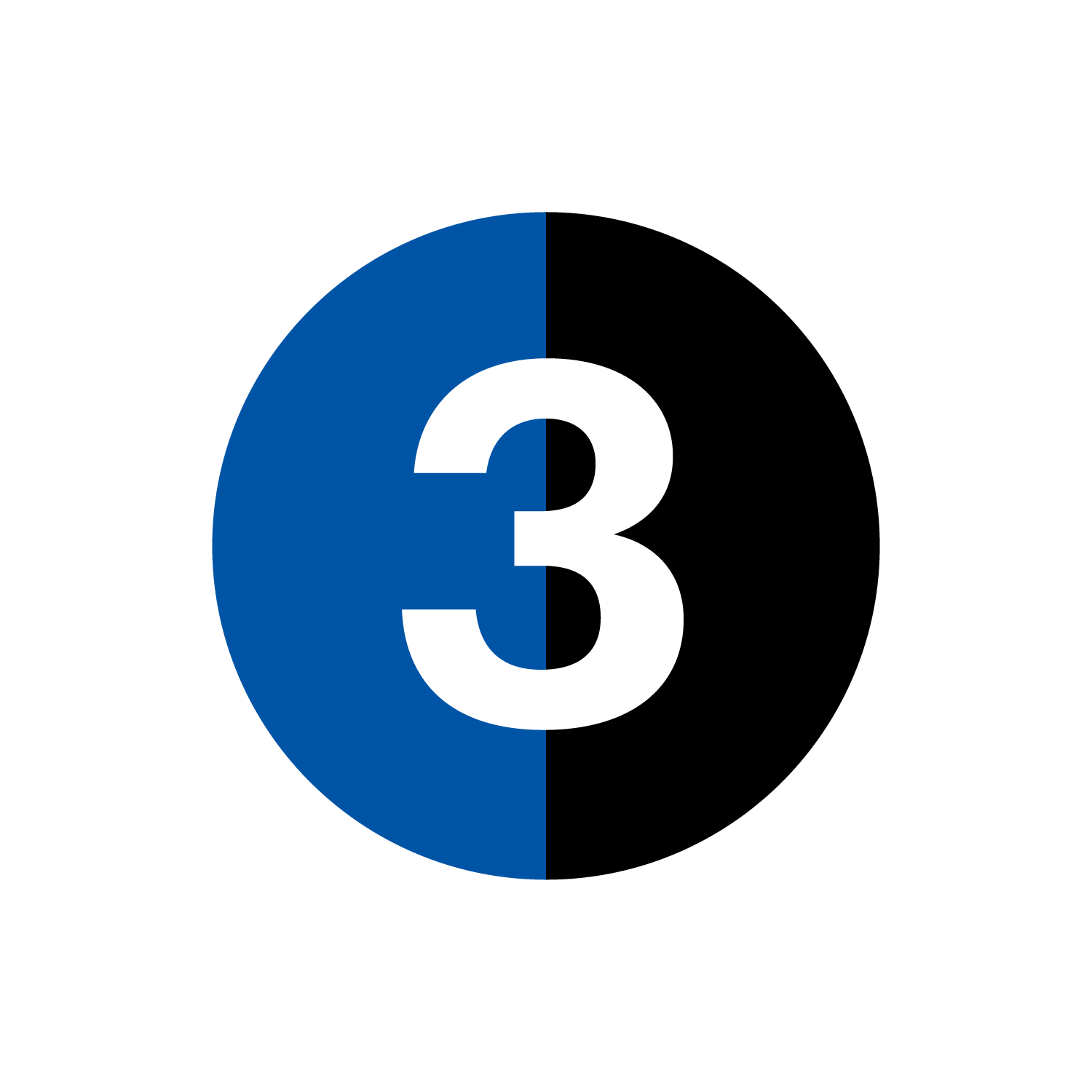 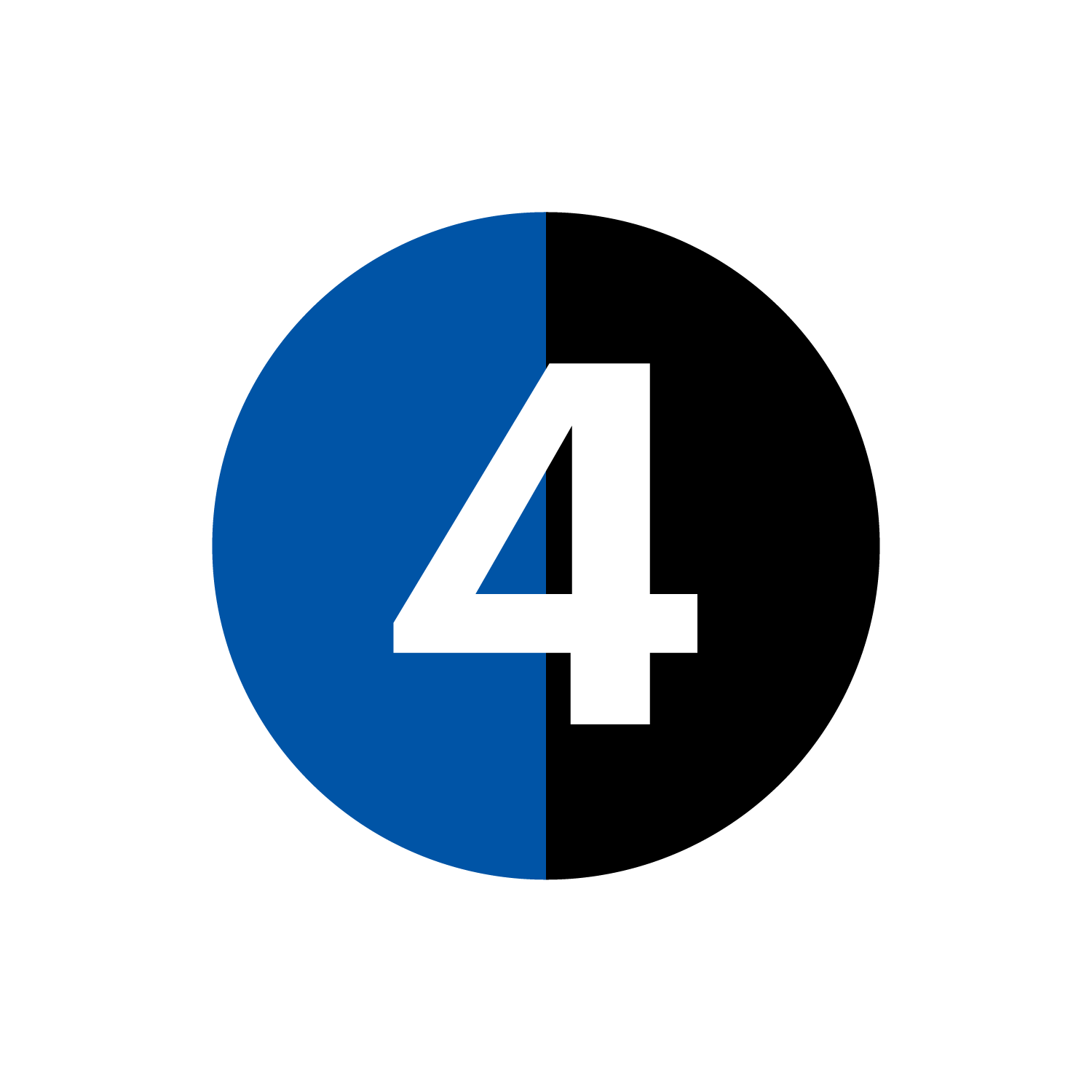 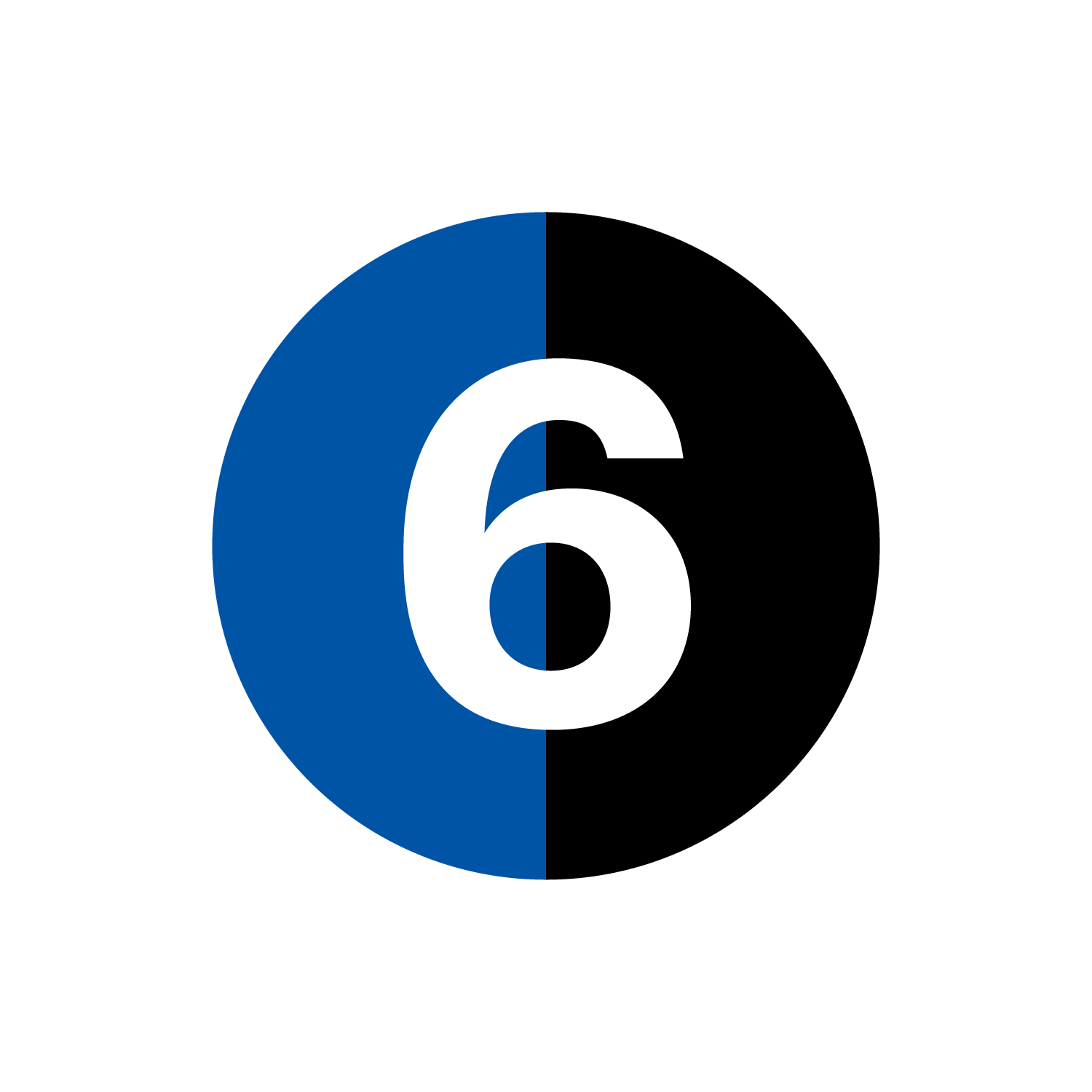 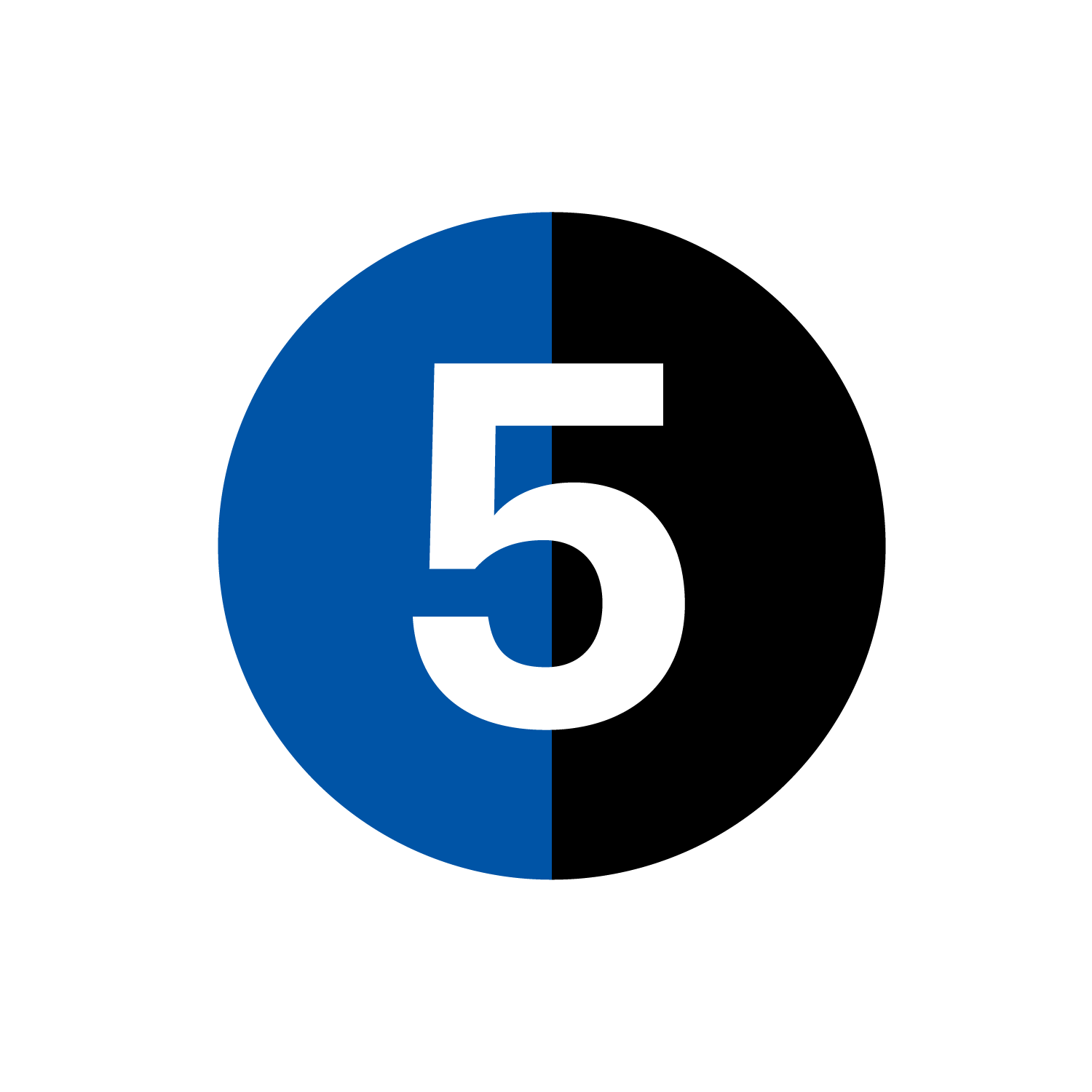 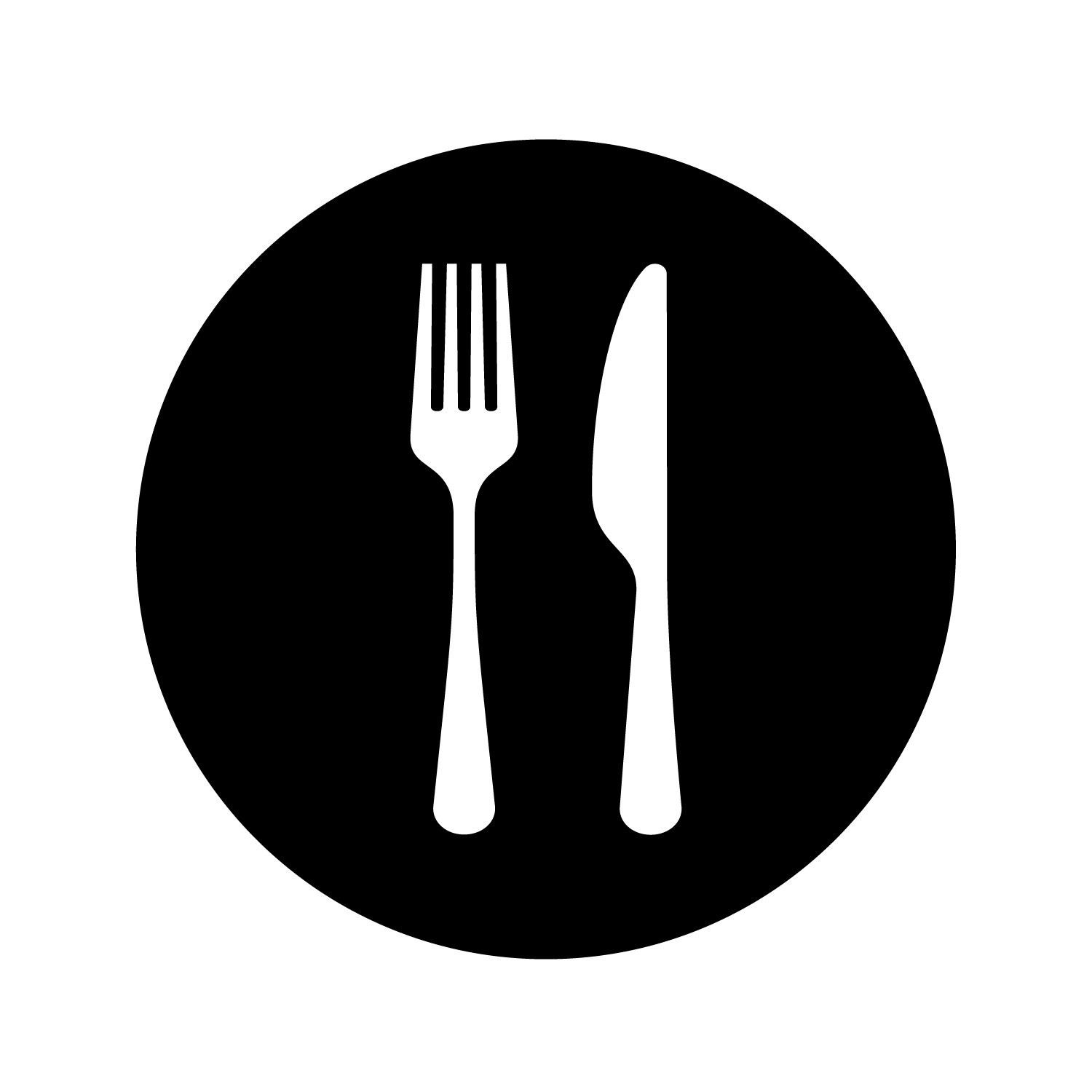 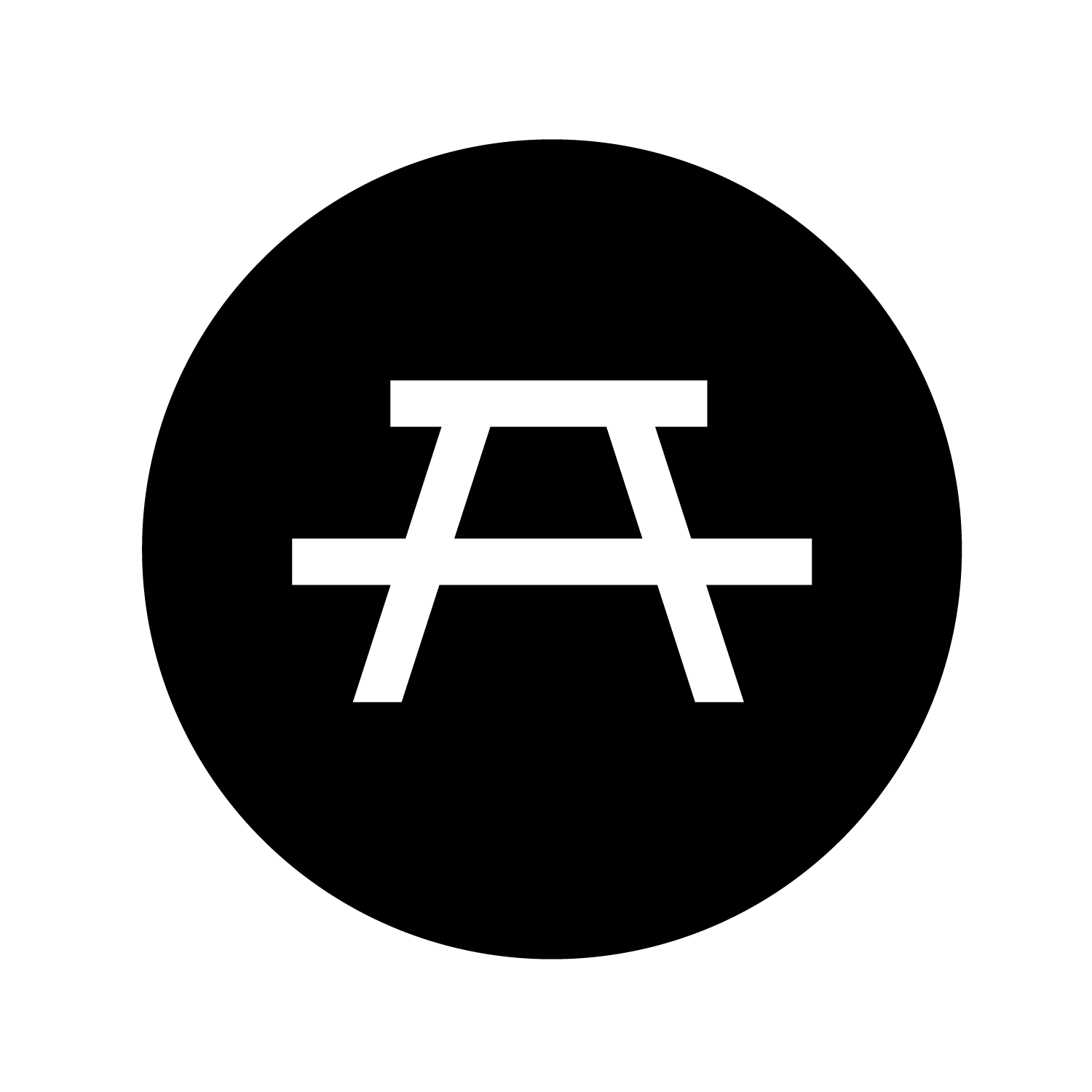 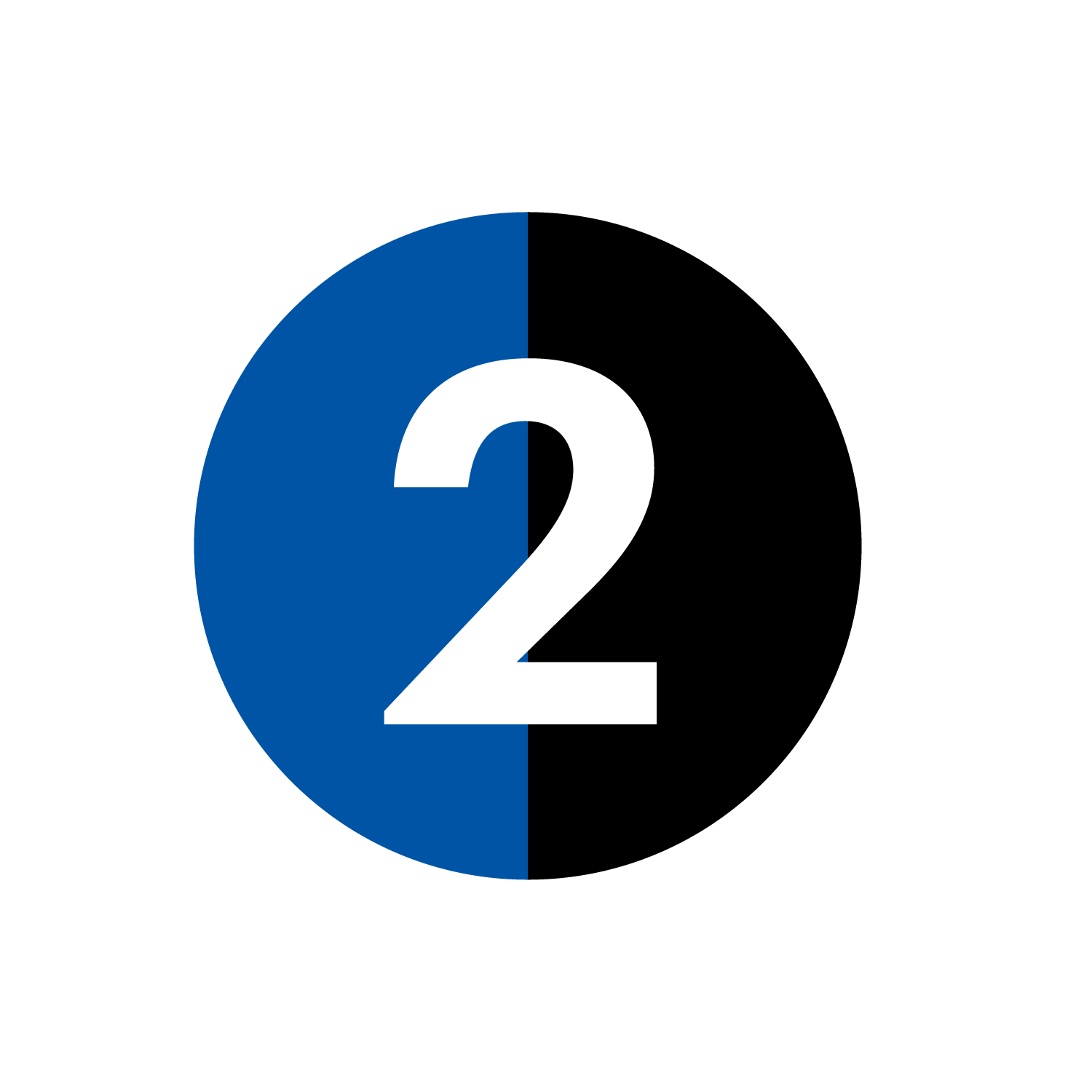 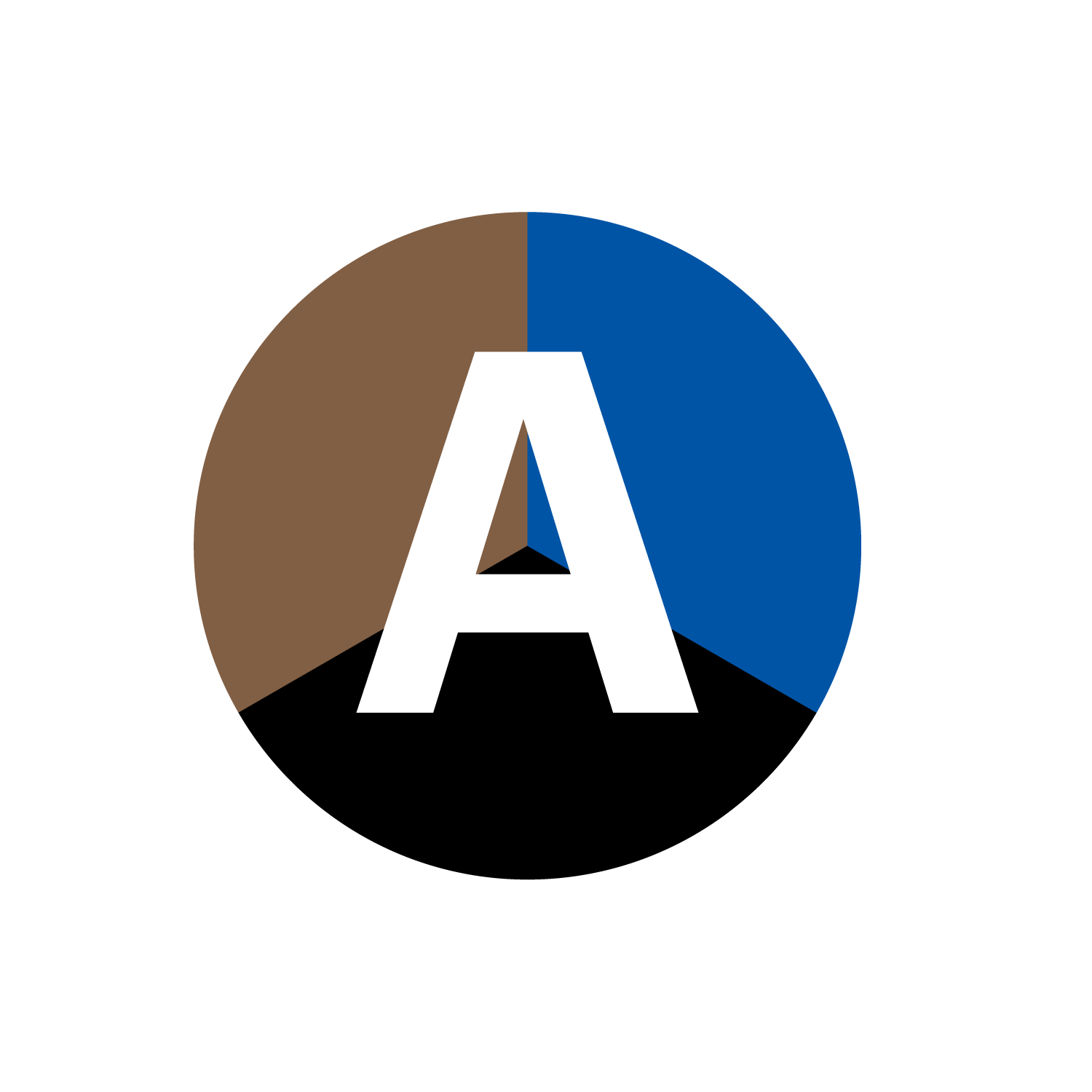 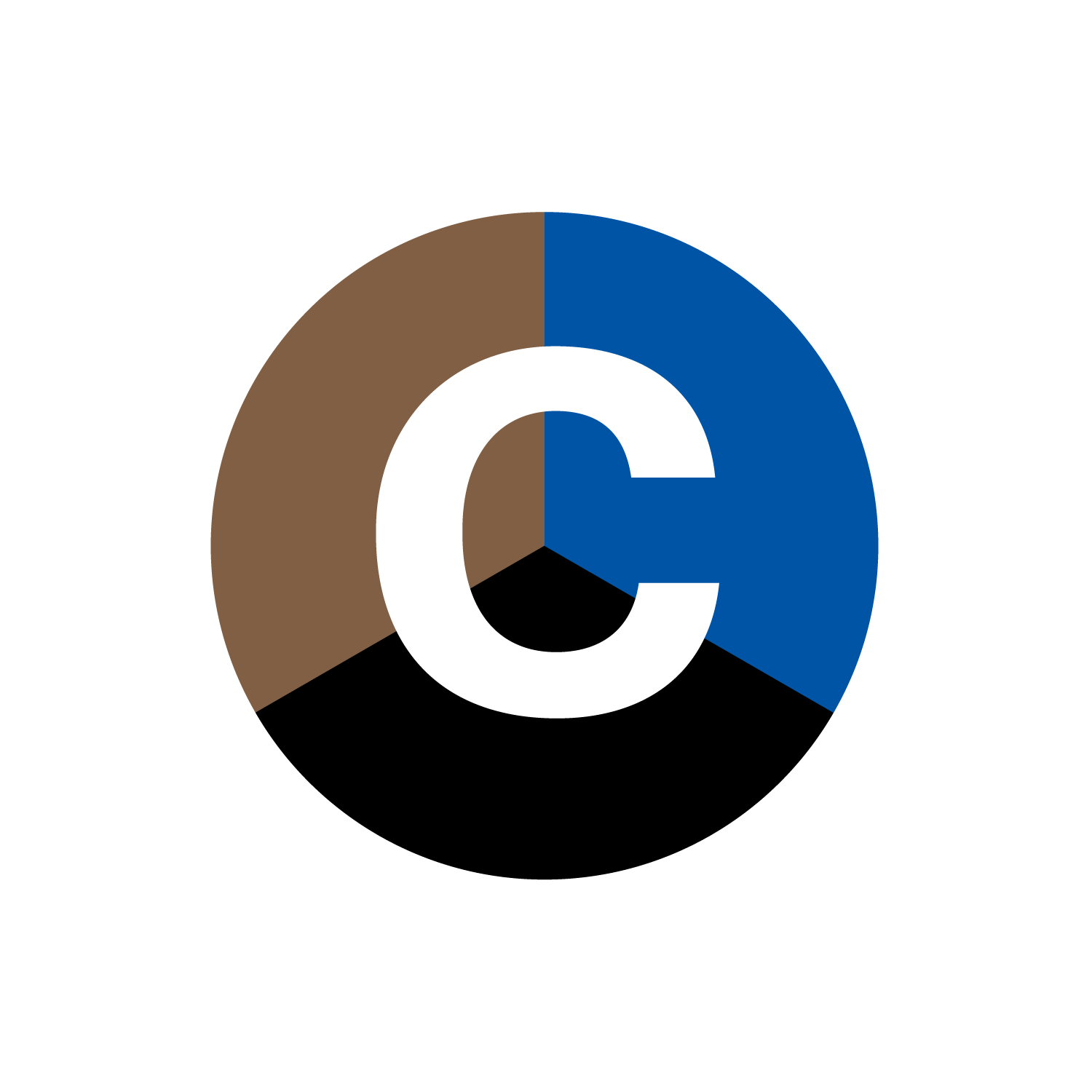 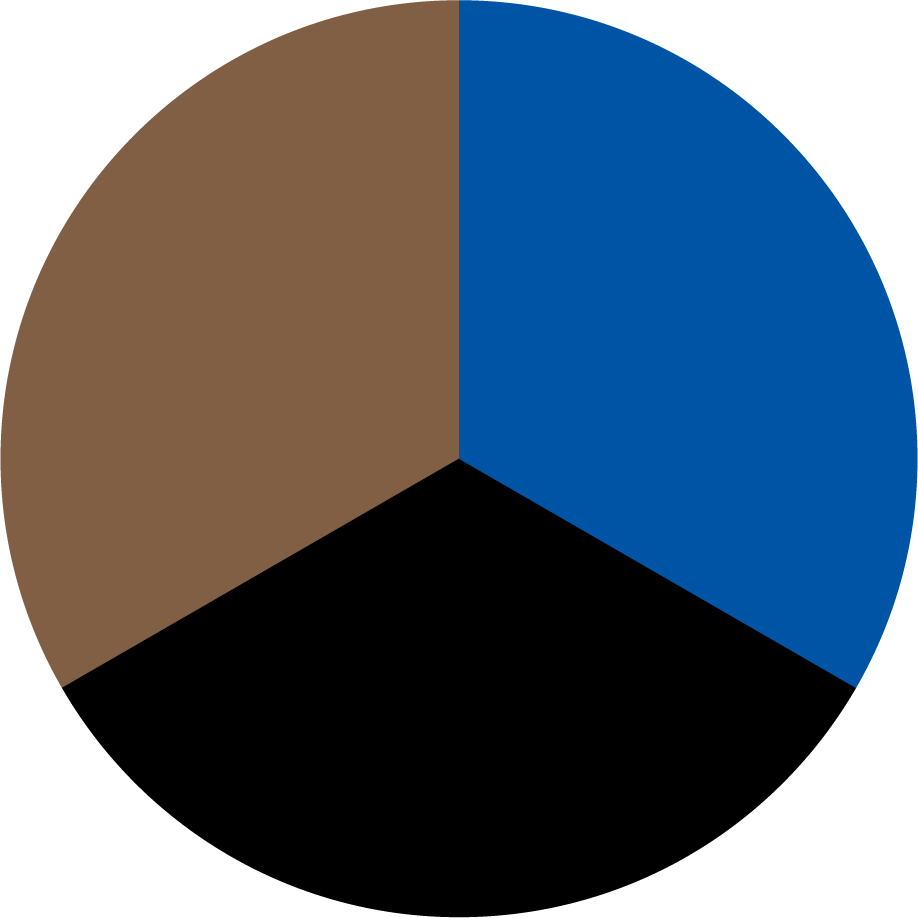 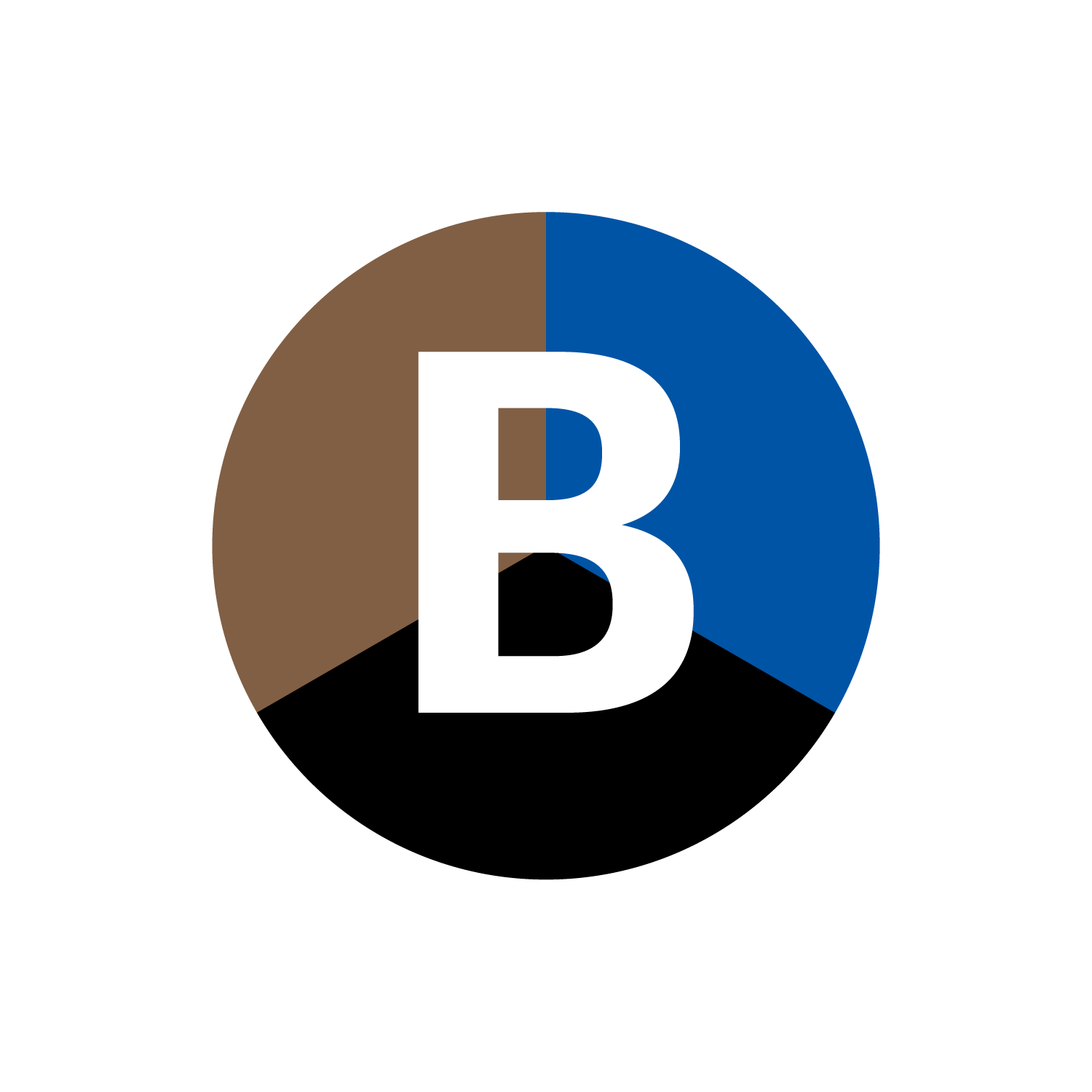 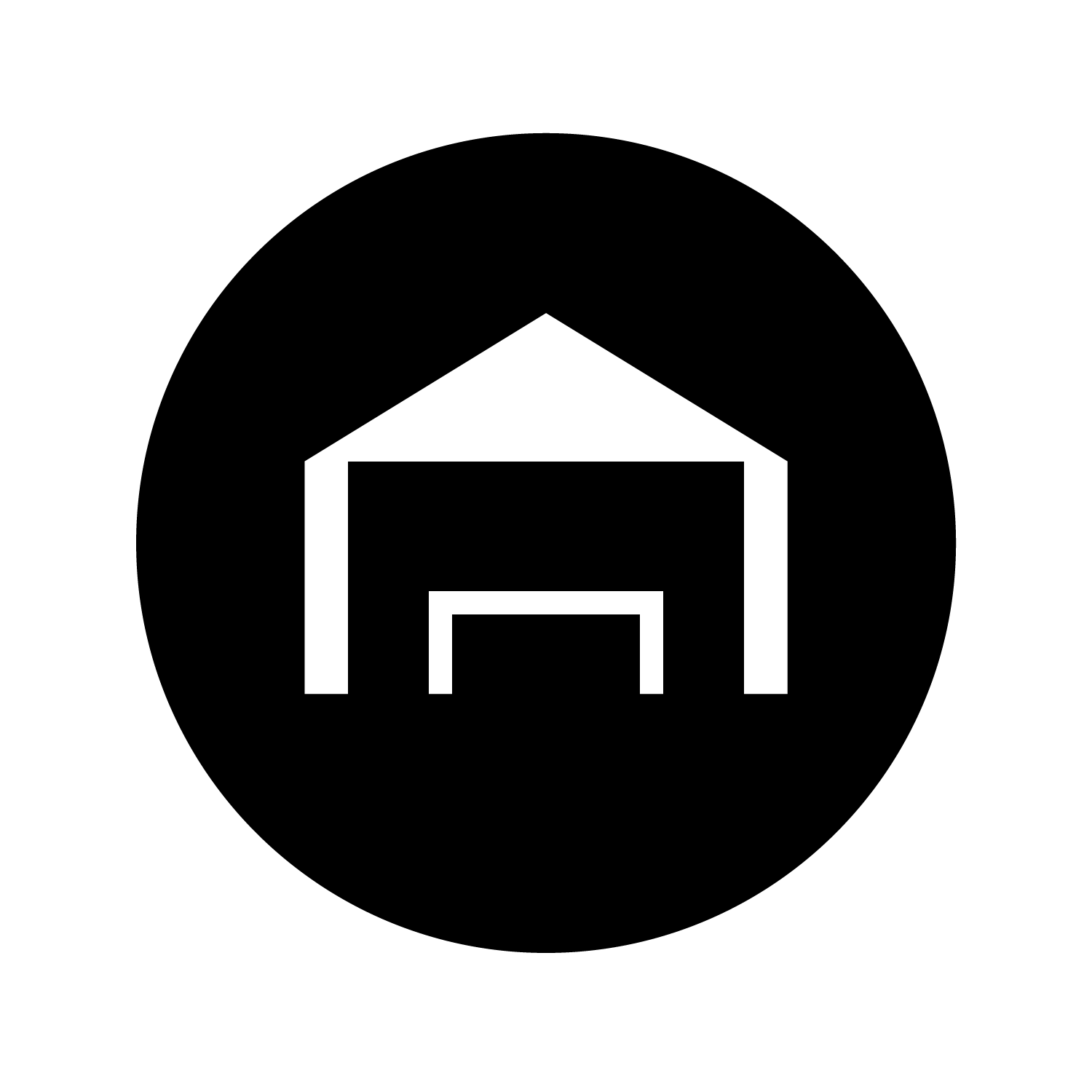 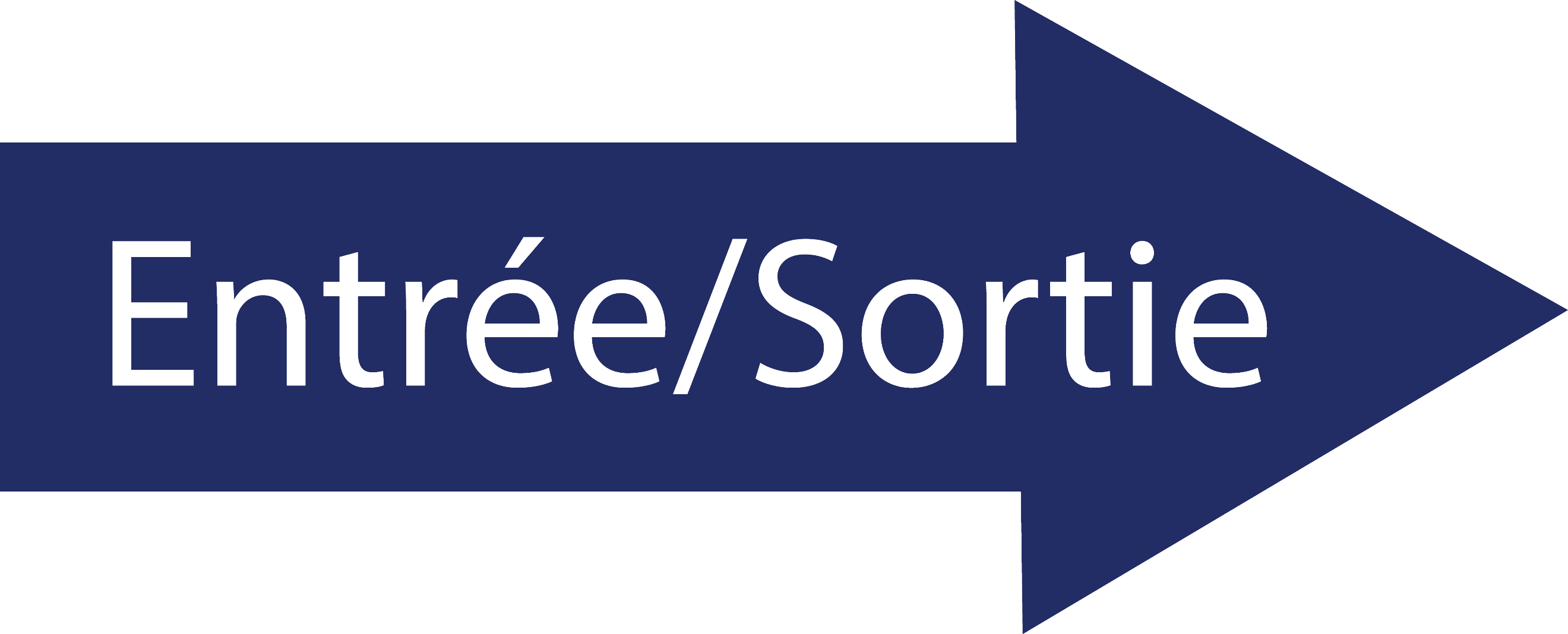 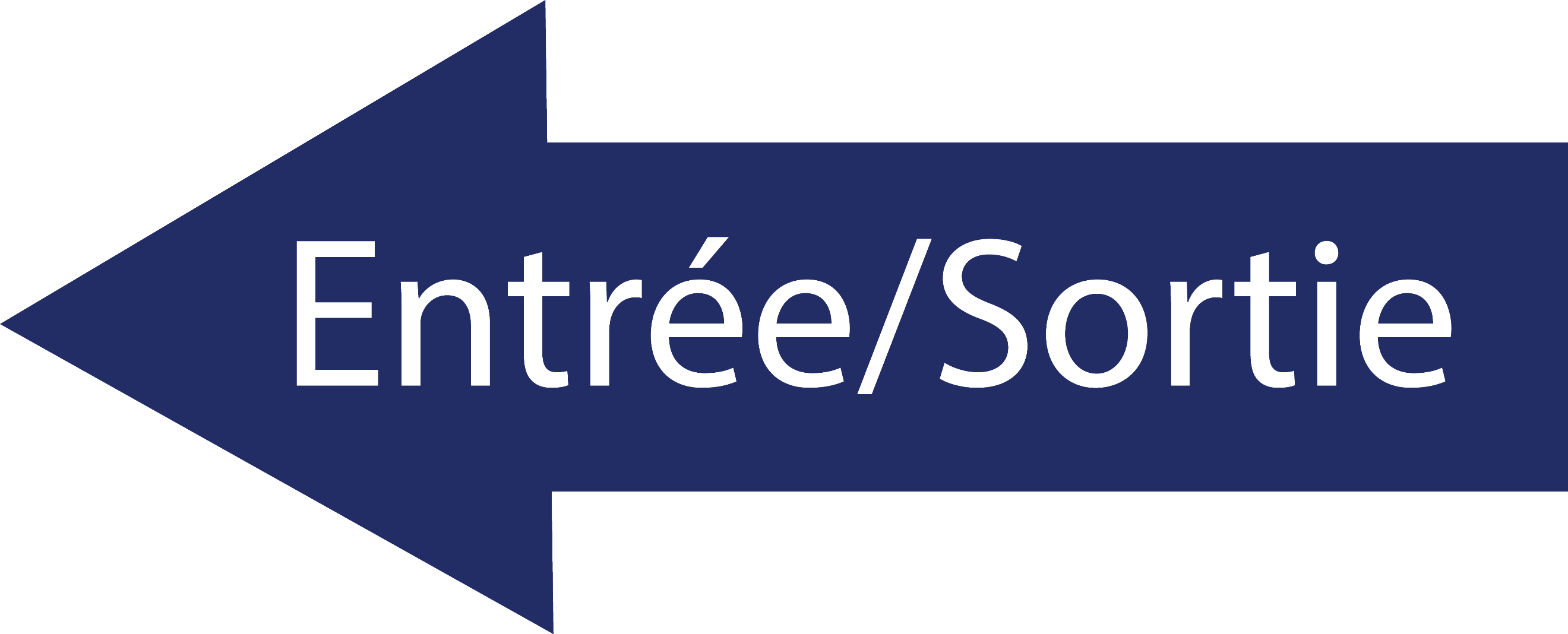 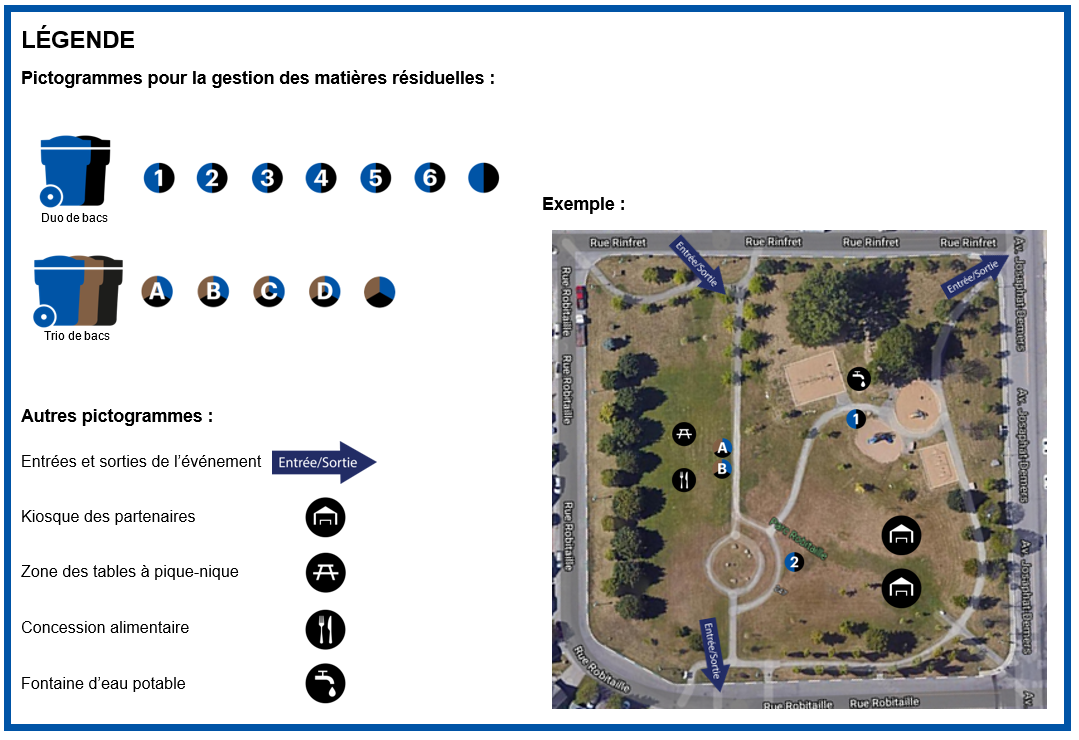 Pour d’autres pictogrammes, consultez ce site : Cliquez iciNom de l’événementDateRenseignements supplémentaires (au besoin)Renseignements supplémentaires (au besoin)